D.A.S. Rechtsschutz AG se sídlem ve Vídni, obchodní adresa Hernalser Gürtel 17, A-1170 Vídeň, Rakousko, číslo zápisu v obchodním rejstříku u Obchodního soudu ve Vídni: FN 53574 k,provozující pojišťovací činnost v České republice prostřednictvím pobočky (organizační složka) D.A.S. Rechtsschutz AG, pobočka pro ČRse sídlem Vyskočilova 1481/4, Michle, 140 00 Praha 4, IČO: 03450872, zapsaná v obchodním rejstříku vedeném Městským soudem v Praze pod sp  zn  A 76832POJISTNÉ PODMÍNKY PRO POJIŠTĚNÍ PRÁVNÍ OCHRANY:Obecná část PP/O/160501                                                                                                                                                                                         2Zvláštní části:Právní poradenství pro soukromé osoby ZPP/PORS/160501                                                                                                                        5Právní ochrana vozidla ZPP/V/160501                                                                                                                                                                  6Právní ochrana řidiče ZPP/R/160501                                                                                                                                                                     6 Právní ochrana soukromí ZPP/S/160501                                                                                                                                                              7Právní ochrana při úrazu ZPP/U/160501                                                                                                                                                              8 Právní ochrana zaměstnance ZPP/Z/160501                                                                                                                                                     8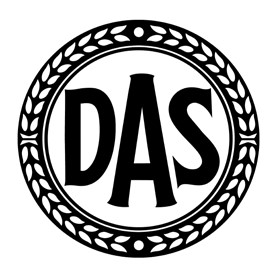 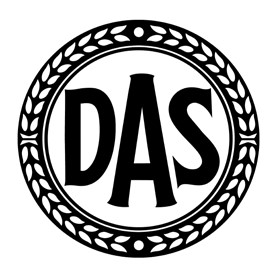 Právní ochrana bydlení ZPP/B/160501                                                                                                                                                                 9 Právní ochrana myslivce ZPP/M/160501                                                                                                                                                           10Právní ochrana podnikatele ZPP/POP/160501                                                                                                                                                10Právní ochrana pro školy a školská zařízení ZPP/SKO/160501                                                                                                                 12Právní ochrana obce ZPP/OB/160501                                                                                                                                                                13Právní ochrana sportovce ZPP/SP/160501                                                                                                                                                       14SMLUVNÍ UJEDNÁNÍ SU/160501                                                                                                                                                                       15Účelem pojištění právní ochrany je získat pro případ právního problému partnera, na kterého se můžete kdykoliv obrátit a získat okamžitou telefonickou poradu a který Vás bude hájit, zastupovat a bránit jak mimosoudní, tak soudní cestou.Účelem pojištění právní ochrany je odstranit nebo zmírnit nepříznivé důsledky právních sporů. Pojištění právní ochrany podporuje pojištěného nejen radou, ale i skutkem při prosazování jeho právních zájmů a nese nebo zmírňuje riziko vzniklých nákladů.Účelem pojištění právní ochrany je zajistit pojištěnému spolehlivé právní zázemí a zbavit ho obav z nepřiměřených nákladů za právní služby a časové náročnosti při prosazování jeho právních zájmů.1. ÚVODNÍ USTANOVENÍ(ČÍM SE POJIŠTĚNÍ ŘÍDÍ)1 1 	Pojištění právní ochrany se řídí pojistnou smlouvou, smluvními ujednáními, touto obecnou částí pojistných podmínek, která je společná pro všechny druhy pojištění, a příslušnou zvláštní částí pojistných podmínek, která se vztahuje ke zvolenému druhu pojištění 1 2 	Ustanovení pojistné smlouvy mají přednost před ustanoveními pojistných podmínek a smluvních ujednání  Ustanovení zvláštní části pojistných podmínek mají přednost před ustanoveními obecné části pojistných podmínek  Ustanovení smluvních ujednání mají přednost před ustanoveními zvláštní části pojistných podmínek i obecné části pojistných podmínek 1 3 	Pojištění se řídí českým právem a vztahuje se na ně zákon č  89/2012 Sb , občanský zákoník 1 4 	Pojištění právní ochrany se sjednává jako škodové 2. PŘEDMĚT POJIŠTĚNÍ(NA CO SE POJIŠTĚNÍ VZTAHUJE)Konkrétní oblast právních vztahů, na které se pojištění vztahuje, je vymezena v příslušné zvláštní části pojistných podmínek. Přečtěte si proto pozorně zvláštní část pojistných podmínek vztahující se k druhu pojištění, který jste zvolili.2 1 	Z pojištění právní ochrany poskytuje pojistitel právní poradu, služby vlastních specialistů a hradí náklady pojištěného, které vznikají za účelem ochrany a prosazování oprávněných právních zájmů pojištěného v právních vztazích, které jsou podrobně vymezeny v příslušné zvláštní části pojistných podmínek 2 2 	V případě nároků na náhradu újmy se pojištění vztahuje pouze na případy, kdy nárok na náhradu újmy uplatňuje pojištěný proti jiné osobě (nikoliv jiná osoba proti pojištěnému), není-li ve zvláštní části pojistných podmínek, pojistné smlouvě nebo smluvních ujednáních ujednáno jinak  V případě trestního, přestupkového, disciplinárního, kárného a jiného správního řízení se pojištění vztahuje pouze na případy, kdy je řízení vedeno proti pojištěnému, není-li ve zvláštní části pojistných podmínek, pojistné smlouvě nebo smluvních ujednáních ujednáno jinak ROZSAH POJISTNÉHO PLNĚNÍ(CO POJISTITEL Z POJIŠTĚNÍ POSKYTUJE A HRADÍ)Pojištění právní ochrany v rozsahu sjednaného pojištění zahrnuje:Služby právního poradenství Nepřetržitý provoz tísňové linky právní ochrany  Mimosoudní prosazování oprávněných zájmů pojištěného Hájení právních zájmů pojištěného před soudy, Rozhodčím soudem při Hospodářské komoře České republiky a při Agrární komoře České republiky (hovoří-li se v dalších ustanoveních o soudu/soudním řízení, myslí se tím i rozhodčí soud/řízení při Hospodářské komoře České republiky a při Agrární komoře České republiky) Hájení právních zájmů pojištěného před orgány činnými v trestním řízení, správními, disciplinárními a kárnými orgány všech instancí V případě vzniku pojistné události uhradí pojistitel za pojištěného následující výdaje:A) Náklady za mimosoudní vyřizování pojistné událostiNáklady právních zástupců pojištěného (advokáta, notáře, exekutora) pojistitel uhradí za pojištěného odměny právního zástupce pojištěného Náklady na odměnu daňového poradce (daňový poradce zapsaný v seznamu daňových poradců vedených Komorou daňových poradců) pojistitel uhradí za pojištěného náklady daňového poradce B) Náklady související s vedením občanského soudního řízení Pojistitel hradí níže uvedené náklady bez ohledu na to, zda pojištěný vystupuje ve sporu jako žalující nebo žalovaná strana:Úhrada soudního poplatku – je-li nezbytné obrátit se na přísluš-ný soud, hradí pojistitel za pojištěného soudem vyměřený soudní poplatek Úhrada nákladů soudního řízení – pojistitel hradí za pojištěného nákla-dy, které je pojištěný povinen uhradit na základě soudního rozhodnutí státu, a to včetně nákladů za znalecké posudky nařízené soudem Úhrada nákladů protistrany – pojistitel hradí za pojištěného náklady, které je pojištěný povinen uhradit na základě soudního rozhodnutí protistraně Úhrada nákladů vlastního právního zástupce – pojistitel hradí za po-jištěného náklady za právní pomoc advokáta, který jej v soudním řízení zastupuje Úhrada jistoty k zajištění náhrady újmy – pojistitel složí za pojištěného formou bezúročné zápůjčky jistotu k zajištění náhrady újmy, která by mohla vzniknout předběžným opatřením v občanském soudním řízení před českými soudy  V případě, že je jistota vrácena či je o ní jinak pravomocně rozhodnuto, je pojištěný povinen ji ve lhůtě stanovené pojistitelem vrátit Úhrada nákladů na soudní výkon rozhodnutí nebo exekuci – nesplní-li protistrana pojištěného dobrovolně svoji povinnost stanovenou vykonatelným rozhodnutím soudu, hradí pojistitel za pojištěného náklady na jeden soudní výkon rozhodnutí nebo náklady na jedno exekuční řízení s výjimkou nákladů na služby inkasní agentury či obdobné vymáhací služby Úhrada nákladů rozhodčího řízení – pojistitel hradí za pojištěného náklady, které je pojištěný povinen zaplatit za rozhodčí řízení vedené u Rozhodčího soudu při Hospodářské komoře České republiky nebo při Agrární komoře České republiky Náklady související s trestním řízením vedeném proti pojištěnému Náklady za obhajobu – pojistitel hradí za pojištěného náklady za práv-ní pomoc obhájce pojištěného Náklady trestního řízení – pojistitel hradí za pojištěného náklady trestního řízení, které je pojištěný podle pravomocného rozhodnutí soudu povinen uhradit Úhrada kauce za pojištěného – pojistitel uhradí za pojištěného formou bezúročné zápůjčky kauci za účelem vyloučení jeho vyšetřovací vazby  V případě, že je kauce vrácena či je o ní jinak pravomocně rozhodnuto, je pojištěný povinen ji ve lhůtě stanovené pojistitelem na jeho výzvu vrátit Náklady za obhajobu a právní zastoupení ve správním řízeníJe-li proti pojištěnému vedeno správní řízení, hradí za něj pojistitel v případech vymezených pojistnou smlouvou náklady za jeho obhajobu  Vyplývá-li to ze zvláštní části pojistných podmínek nebo zaváže-li se k tomu pojistitel, hradí za pojištěného rovněž náklady za jeho právní zastoupení ve správním řízení Náklady za obhajobu v disciplinárním nebo kárném řízení Je-li proti pojištěnému vedeno disciplinární nebo kárné řízení, hradí za něj pojistitel v případech vymezených pojistnou smlouvou náklady za jeho obhajobu před příslušným orgánem Společná ustanovení vztahující se k hrazení nákladů při poskytování pojistného plněníKromě nákladů uváděných výše hradí pojistitel za pojištěného rovněžÚhradu nákladů svých specialistů a specialistů sesterských společností – pojistitel uhradí náklady svých specialistů a specialistů sesterských společností, kteří se podílejí na vyřizování pojistné události, např : dohlížejí na řádný průběh vyřizování pojistné události, zajišťují hrazení příslušných poplatků a nákladů, reagují na podněty pojištěného či jeho právních zástupců (obhájců) apod  Úhradu nákladů jiných externích spolupracovníků či na jiné úkony – pokud to pojistitel uzná za nezbytné a účelné, uhradí za pojištěného v souvislosti s vyřizováním pojistné události i jiné náklady externích spolupracovníků (znalečné, náklady za tlumočení, překlady aj ) či náklady na jiné úkony Náklady na cestu k soudu – pojistitel uhradí pojištěnému náklady na cestu k soudnímu řízení, pokud je jeho přítomnost požadovaná soudem a pojištěný nemá nárok na jejich náhradu od příslušného soudu Pokud si pojištěný zvolí sám svého právního zástupce, hradí pojistitel jeho případné vícenáklady (cestovné, ztráta času apod ) jedině v případě, že se k tomu předem zaváže  Není-li ujednáno jinak, hradí pojistitel za pojištěného jakékoliv náklady pouze do výše obvyklé v daném místě a čase s přihlédnutím k charakteru a náročnosti právní pomoci, a náklady advokátů, notářů a exekutorů maximálně v rozsahu mimosmluvní odměny podle advokátního, notářského či exekutorského tarifu 4. POJISTNÁ UDÁLOST (CO JE POJISTNOU UDÁLOSTÍ A KDY NASTÁVÁ)Pojištění se vztahuje na situace, kdy je třeba chránit či prosazovat oprávněné právní zájmy pojištěného, a které nastanou v době trvání pojištění v oblasti právních vztahů, které jsou pojištěny. Pojištění se však na takové situace vztahuje, pouze pokud vyplývají ze skutečností (sporů, porušení povinností, jednání a jiných skutečností), které rovněž nastaly v době trvání pojištění (nikoliv před jeho sjednáním).4 1 	S výjimkou případů uvedených níže se za pojistnou událost považuje porušení právní povinnosti či jiná právní skutečnost, které nastaly v době trvání tohoto pojištění a v jejichž důsledku vznikla pojistiteli povinnost poskytnout pojištěnému pojistné plnění, tj  povinnost chránit či prosazovat právní zájmy pojištěného v oblasti pojištěných právních vztahů S výjimkou případů uvedených níže se za okamžik vzniku pojistné události považuje okamžik, kdy došlo k prvnímu skutečnému nebo domnělému porušení právní povinnosti, resp  k počátku porušování právní povinnosti či první ze série právních skutečností 4 2 	V níže uvedených případech se za pojistnou událost považuje:jsou-li pojištěny spory a nároky na náhradu újmy – skutečnost či událost zakládající nárok na náhradu újmy, která nastala v době trvání tohoto pojištění; okamžikem vzniku pojistné události je okamžik, kdy nastala skutečnost či událost zakládající nárok na náhradu újmy;jsou-li pojištěny spory a nároky z vadného plnění či záruky – projevení se vady, ke kterému došlo v době trvání pojištění a které zakládá nárok pojištěného z vadného plnění či záruky; okamžikem vzniku pojistné události je okamžik projevení se vady; existence a okamžik projevení se vady musí být na vyžádání pojistitele doložen znaleckým posudkem zhotoveným na náklady pojištěného;jsou-li pojištěny spory o pojistné plnění – vznik pojistné události z jiného než tohoto pojištění, ke kterému došlo v době trvání tohoto pojištění; okamžikem vzniku pojistné události je okamžik vzniku takové události (např  datum odcizení nebo poškození předmětu poškození, způsobení nehody, vznik živelné pohromy, poškození zdraví apod ), která zakládá nárok na pojistné plnění vůči jinému pojistiteli;je-li pojištěno trestní, přestupkové, disciplinární, kárné a jiné správní řízení – jednání či opomenutí, pro které bylo proti pojištěnému takovéto řízení zahájeno pro delikt, ke kterému došlo v době trvání pojištění; okamžikem vzniku pojistné události je okamžik, ve kterém pojištěný začal skutečně či údajně delikt páchat;je-li pojištěno odebrání dokladu – odebrání dokladu, na který se pojištění vztahuje, ke kterému došlo v době trvání tohoto pojištění; okamžikem vzniku pojistné události je okamžik odebrání dokladu;je-li pojištěno právo sociálního zabezpečení – vedení správního řízení, ke kterému došlo v době trvání tohoto pojištění; okamžikem vzniku pojistné události je okamžik zahájení správního řízení příslušným orgánem;je-li pojištěno správní řízení v souvislosti s nemovitostí – vedení správního řízení, ke kterému došlo v době trvání tohoto pojištění; okamžikem vzniku pojistné události je okamžik zahájení správního řízení příslušným orgánem;je-li pojištěna daňová kontrola – vedení daňové kontroly nebo vyhotovení dodatečného platebního výměru, ke kterému došlo v době trvání tohoto pojištění; okamžikem vzniku pojistné události je datum zahájení daňové kontroly uvedené v protokolu o zahájení daňové kontroly, ve výzvě finančního úřadu k zahájení daňové kontroly nebo ve zprávě o daňové kontrole; v případě opakované daňové kontroly se za okamžik vzniku pojistné události považuje datum zahájení první daňové kontroly;je-li pojištěno právní poradenství – změna nebo očekávaná změna právních poměrů, která je příčinou potřeby právní porady a ke které došlo v době trvání tohoto pojištění; okamžikem vzniku pojistné události je okamžik, ve kterém tato změna nastala nebo ve kterém se očekávaná změna stala zřejmou 4 3 	Dlouhodobé, opakované nebo několikanásobné porušování právních povinností, kdy mezi prvním a dalšími porušeními existuje příčinná souvislost, se považuje za jednu pojistnou událost  Za vznik pojistné události se v tomto případě považuje první skutečné nebo údajné porušení právní povinnosti či první právní skutečnost 5. ČEKACÍ DOBA5 1 	Pokud k pojistné události dojde do 3 měsíců od počátku pojištění, pojištěnému vzniká nárok pouze na právní poradu  Čekací doba se aplikuje pouze jednou a v případě změny pojištění o další pojistná nebezpečí se již neuplatní 5 2 	Čekací doba se neuplatňuje:na spory o náhradu újmy;v souvislosti s trestním, přestupkovým, disciplinárním, kárným a jiným správním řízením vedeným pro delikt spáchaný pojištěným;na spory o uplatňování nároků na pojistné plnění;na spory ze smluv, které byly uzavřeny po počátku pojištění; pojištěný je však v takovém případě povinen pojistiteli předložit písemný doklad o uzavření smlouvy; nesplní-li pojištěný tuto povinnost, je pojistitel oprávněn pojistné plnění neposkytnout 6. PODMÍNKY A LIMITY POJISTNÉHO PLNĚNÍ6 1 	Hranice pojistného plněníNení-li v pojistné smlouvě ujednáno jinak, pojistitel poskytne pojistné plnění u každé pojistné události až do limitu pojistného plnění uvedeného v pojistné smlouvě  Limit pojistného plnění se vztahuje na pojistné plnění bez ohledu na počet pojištěných a pojistná plnění poskytnutá všem pojištěným při jedné pojistné události se sčítají 6 2 	Pojistné plnění v případě sporů ze zápůjček či úvěrůV případě sporů ze smlouvy o zápůjčce, smlouvy o úvěru, dlužního úpisu, směnky nebo šeku se pojištění vztahuje na nejvýše tři pojistné události v průběhu pojistného období, přičemž hodnota předmětů sporů v jednom pojistném období ze všech pojistných událostí nesmí ve svém souhrnu přesáhnout 500 000 Kč  6 3 	Poměrné plněníPokud se na škodnou událost pojištění vztahuje pouze zčásti, může pojistitel poskytnout pojistné plnění pouze v poměru hodnoty nároků, na které se pojištění vztahuje a nároků, na které se nevztahuje  V případě trestního, přestupkového, disciplinárního, kárného nebo jiného právního řízení poskytne pojistitel pojistné plnění v poměru počtu skutků, na které se pojištění vztahuje a skutků, na které se pojištění nevztahuje 6 4 	Pojistné plnění v případě trestního, přestupkového, disciplinárního, kárného a jiného správního řízeníPokud je trestní, přestupkové, disciplinární, kárné nebo jiné správní řízení zahájeno z důvodu podezření ze spáchání nedbalostního deliktu, potom je pojistné plnění poskytováno v rozsahu dle čl  3 ROZSAH POJISTNÉHO PLNĚNÍ Pokud je trestní, přestupkové, disciplinární, kárné nebo jiné správní řízení zahájeno z důvodu podezření na spáchání úmyslného deliktu a následně překvalifikováno na delikt nedbalostní, pojistitel uhradí pojistné plnění i za dobu před tímto překvalifikováním  Je-li skutek v průběhu vyřizování věci překvalifikován z nedbalostního deliktu na úmyslný delikt, uhradí pojistitel pojistné plnění pouze za dobu před tímto překvalifikováním  Pokud je trestní, přestupkové, disciplinární, kárné nebo jiné správní řízení zahájeno z důvodu podezření ze spáchání úmyslného deliktu, poskytne pojistitel pojistné plnění teprve v případě, že je takové řízení pravomocně ukončeno alespoň z jednoho z následujících důvodů: a) skutek, pro který se řízení vede, se nestal;není prokázáno, že skutek spáchala pojištěná osoba;nastaly okolnosti vylučující protiprávnost V případě trestního řízení pojistitel neposkytne žádné pojistné plnění v případě, že:se jedná o trestní řízení z důvodu podezření ze spáchání zločinu (§ 14 trestního zákoníku) pojištěnou osobou;pojištěná osoba již byla v minulosti za stejný či obdobný úmyslný delikt pravomocně odsouzena;jednání pojištěné osoby bylo namířeno proti osobám pojištěné osobě blízkým nebo ostatním pojištěným osobám Na delikt spáchaný mimo území České republiky se pojištění vztahuje pouze v případě, že by takový delikt mohl být v České republice postižitelný jako trestný čin, přestupek, disciplinární, kárný či jiný správní delikt 6 5 	Daň z přidané hodnotyPojištěnému, který je plátce daně z přidané hodnoty, vyplatí pojistitel pojistné plnění snížené o příslušnou částku daně z přidané hodnoty 6 6 	Podmíněné plněníPojistník má právo kdykoliv vyloučit pojistné plnění pro jiného pojištěného 7. VÝLUKYTento článek obsahuje obecné výluky. Zvláštní část pojistných podmínek, smluvní ujednání či pojistná smlouva mohou obsahovat další výluky specifické pro Vámi zvolený typ pojištění.7 1 	Pojištění se nevztahuje na následující typy sporů a nároků:vzájemné spory a nároky vzniklé mezi:pojistitelem poskytujícím toto pojištění a pojistníkem,pojistitelem poskytujícím toto pojištění a pojištěným,v rámci jedné pojistné smlouvy mezi pojistníkem a pojištěným či mezi pojištěnými osobami; tato výluka však neplatí v případě prosazování zájmů pojistníka vůči ostatním pojištěným, je-li dle konkrétních ustanovení pojistník zároveň pojištěnou osobou;nároky, které byly na pojištěného postoupeny či jinak převedeny, nebo které jsou uplatňovány jeho jménem na účet jiné osoby či pro jinou osobu;spory o náhradu újmy, která je uplatňována vůči pojištěnému, není-li ve zvláštní části pojistných podmínek, pojistné smlouvě nebo smluvních ujednáních ujednáno jinak;spory o náhradu újmy, která byla pojištěnému způsobena porušením dobrých mravů;spory o náhradu osobního neštěstí či ceny zvláštní obliby;spory o náhradu újmy vyplývající z odpovědnosti za ukončení jednání o smlouvě;spory mezi spoluvlastníky movitých a nemovitých věcí, včetně zrušení a vypořádání podílového spoluvlastnictví a společného jmění manželů 7 2 	Pojištění se nevztahuje na následující úkony:sepisování či schvalování smluv a jiných právních dokumentů, nestanoví-li pojistná smlouva nebo smluvní ujednání jinak;sepisování a podávání trestních oznámení a oznámení o přestupcích a jiných správních deliktech;c) zastupování pojištěného jako svědka v jakémkoliv řízení 7 3 Pojištění se nevztahuje na následující právní oblasti:ochrana či prosazování právních zájmů pojištěného v insolvenčním řízení, a to jak v pozici úpadce, tak i věřitele, a to ani v případech, kdy se na pohledávku či dluh před zahájením insolvenčního řízení toto pojištění vztahovalo;právní vztahy ve společnostech, družstvech, společenstvích vlastníků jednotek, spolcích a fundacích a jiných obdobných entitách;právní vztahy v oblasti ochrany osobnosti člověka, zejména týkající se zásahů do důstojnosti, vážnosti, cti, soukromí, práva žít v příznivém životním prostředí, jména, podoby a projevů osobní povahy či v důsledku jakéhokoliv zveřejnění nepravdivých informací, pomluvy či zásahu do práva k názvu nebo pověsti;nemajetkové újmy podle zákona o odpovědnosti za škodu způsobenou při výkonu veřejné moci rozhodnutím nebo nesprávným úředním postupem, tiskového zákona, rodinného, finančního práva, duševního vlastnictví, nekalé nebo hospodářské soutěže, veřejných zakázek, veřejné podpory, dotací, veřejné soutěže o nejvhodnější nabídku, sázek, her a losů;dědické právo, nestanoví-li pojistná smlouva nebo smluvní ujednání jinak;spory ze smlouvy o zápůjčce či ze smlouvy o úvěru uzavřené jinak než v písemné formě;g) spory ze správy a uložení peněz a jiných cenností, nákup a prodej cenných papírů, spory z majetkových a finančních investic, vyjma stavebního spoření a penzijního připojištění 7 4 	Pojištění se dále nevztahuje na:a) ochranu či prosazování právních zájmů pojištěného, pokud pojištěný v souvislosti se škodnou událostí požil či existuje důvodné podezření, že požil alkohol či jiné návykové látky; to však neplatí při uplatňování nároku na náhradu újmy, kterou způsobila jiná osoba pojištěnému;případy, kdy pojištěný při sjednání pojištění věděl nebo s přihlédnutím ke všem okolnostem mohl vědět o skutečnostech, které mohou vést ke vzniku škodné události;jakékoliv právní zájmy pojištěného, které přímo nebo nepřímo souvisejí či byly ovlivněny válečnými událostmi, vnitřními nepokoji, stávkami, terorismem nebo jaderným zářením;úhradu pokut, peněžitých trestů a jiných sankcí uložených pojištěnému, včetně jistin (kaucí, garancí), složených za účelem jejich zajištění; tím však není dotčeno ustanovení článku 3 2 B)e) a 3 2 C)c) těchto pojistných podmínek, na základě kterého pojistitel poskytuje na hrazení jistin a záruk zápůjčku 8. POVINNOSTI POJIŠTĚNÉHO8 1 	V případě škodné události je pojištěný povinen:neprodleně, úplně a pravdivě v písemné formě (v případě telefonické porady v ústní formě) objasnit pojistiteli skutkové a právní okolnosti škodné události a poskytnout veškeré relevantní informace, argumenty a doklady, včetně obsílek, úředních zásilek, korespondence, smluv a obdobných dokumentů;poskytnout pojistiteli nebo jím pověřené osobě bez zbytečného odkladu plnou moc potřebnou pro projednávání pojistné události, a pokud má být projednáváním pověřena jiná osoba, o tom předem v písemné formě informovat pojistitele, s výjimkou případů, kdy v důsledku prodlení hrozí vznik újmy;postupovat podle pokynů pojistitele a poskytovat mu průběžně veškerou potřebnou součinnost;informovat pojistitele, pokud nárok uplatňuje v jakémkoliv jiném řízení, než v řízení, na které se vztahuje toto pojištění;vyžádat si souhlas pojistitele před provedením podstatných kroků v řešení pojistné události, které jsou spojeny s výdaji pojistitele;zajistit, aby zvolený právní zástupce průběžně informoval pojistitele o průběhu a vývoji pojistné události a zprostit ho za tímto účelem mlčenlivosti;bez předchozího písemného souhlasu pojistitele neuznat jakoukoliv odpo-vědnost či povinnost k náhradě újmy, neuzavřít narovnání či jiné smírné řešení sporu 8 2 	Pojištěný je povinen převést bez zbytečného odkladu na účet pojistitele náhradu nákladů řízení a náhradu nákladů na výkon rozhodnutí, nebo jiných nákladů, které obdržel  V případě, že náhrada těchto nákladů není pojištěnému uhrazena řádně a včas, je pojištěný povinen tuto pohledávku převést na pojistitele 8 3 	Pojištěný je povinen se chovat obezřetně a vědomě nezvyšovat riziko vzniku škodné události a zvyšování nákladů na pojistné plnění 8 4 	Při porušení těchto povinností pojištěným je pojistitel oprávněn pojistné plnění neposkytnout či přiměřeně snížit v závislosti na tom, jaký vliv mělo porušení těchto povinností na rozsah povinnosti pojistitele poskytnout plnění  Obdobně platí, že případné již poskytnuté pojistné plnění je pojištěný povinen vrátit 9. POSTUP POJISTITELE PO NAHLÁŠENÍ ŠKODNÉ UDÁLOSTI9 1 	Jakmile pojištěný oznámí škodnou událost pojistiteli, pojistitel nejprve prověří, zda se na danou událost vztahuje toto pojištění  O výsledku tohoto prověření pojistitel neprodleně informuje pojištěného  Povinnosti pojištěného dle čl  8 těchto pojistných podmínek zůstávají nedotčeny 9 2 	Pojistitel pojištěného průběžně informuje o průběhu vyřizování pojistné události  Je-li pověřen vyřizováním věci právní zástupce, informuje se pojištěný o vývoji věci přímo u tohoto právního zástupce 9 3 	Pro vyloučení pochybností se uvádí, že oznámení škodné události na základě tohoto pojištění nezprošťuje pojištěného od stejných povinností vůči ostatním pojistitelům (např  povinností vyplývajících z povinného ručení, havarijního, úrazového či životního pojištění) 10. POSOUZENÍ VYHLÍDEK NA ÚSPĚCH10 1 Dojde-li pojistitel na základě posouzení pojistné události či v průběhu jejího vyřizování k závěru, že neexistují dostatečné vyhlídky na její úspěšné vyřízení, je povinen tento závěr neprodleně sdělit pojištěnému a zároveň uvést důvody, na kterých tento závěr zakládá  Pojištěnému v takovém případě nevzniká nárok na pojistné plnění 10 2 Pokud pojištěný se závěrem pojistitele nesouhlasí, může požadovat, aby byl přezkoumán v expertním řízení  Pojištěný je povinen do 14 dnů, co mu pojistitel sdělil svůj závěr týkající se vyhlídek na úspěch, pojistiteli sdělit jméno svého právního zástupce pro expertní řízení  Pojistitel je povinen svého právního zástupce pro expertní řízení pojištěnému oznámit do následujících 14 dnů 10 3 Pokud dojdou oba právní zástupci během expertního řízení ke stejnému názoru, jsou tímto rozhodnutím pojištěný i pojistitel vázáni 10 4 Náklady na expertní řízení nese pojistitel či pojištěný, a to v poměru úspěchu a neúspěchu v expertním řízení  Neučiní-li právní zástupci shodné nebo žádné rozhodnutí, nesou pojistitel i pojištěný vlastní náklady 11. ZAPOJENÍ PRÁVNÍHO ZÁSTUPCE11 1 Pokud je pro řešení pojistné události třeba využít právní zastoupení, může si pojištěný zvolit jako právního zástupce osobu oprávněnou poskytovat právní služby (například advokáta, notáře, daňového poradce či exekutora)  Pojištěný je povinen pojistitele informovat o výběru právního zástupce ještě před udělením plné moci  Udělí-li pojištěný plnou moc právnímu zástupci bez předchozího souhlasu pojistitele, není pojistitel povinen poskytnout pojistné plnění 11 2 Pokud si pojištěný nezvolí právního zástupce, určí právního zástupce pojistitel  Tuto povinnost má pojistitel v průběhu vyřizování pojistné události pouze jednou  Pojištěný je povinen tomuto právnímu zástupci udělit plnou moc a poskytovat mu potřebnou součinnost 12. ŘEŠENÍ SPORŮ VYPLÝVAJÍCÍCH Z TOHOTO POJIŠTĚNÍ12 1 Pojistník má právo požádat pojistitele o uzavření rozhodčí smlouvy k řešení sporů vyplývajících z pojištění právní ochrany a pojistitel je povinen takovou rozhodčí smlouvu uzavřít 12 2 Dojde-li při řešení sporu ke střetu zájmů nebo neshodě pojistitele a pojistníka, je pojistitel povinen pojistníka o jeho právu uzavřít rozhodčí smlouvu informovat 13. UZAVŘENÍ POJISTNÉ SMLOUVY A VZNIK POJIŠTĚNÍ13 1 Nabídku na uzavření pojistné smlouvy přijímá pojistník uhrazením jednorázového či běžného pojistného či jejich první splátky ve výši a lhůtě stanovené pojistitelem  Pojištění vzniká okamžikem uvedeným v pojistné smlouvě 13 2 Pojistná smlouva se uzavírá na dobu určitou či neurčitou  Pojistná doba a délka pojistného období jsou uvedeny v pojistné smlouvě 14. POJISTNÉ A NÁSLEDKY PRODLENÍ S JEHO ZAPLACENÍM14 1 Není-li v pojistné smlouvě uvedeno jinak, sjednává se pojistné jako běžné  Výše a splatnost pojistného, popř  jeho splátky na další pojistné období, jsou stanoveny v pojistné smlouvě  Pojistitel může jednostranně, na základě pojistně-matematického výpočtu, změnit výši běžného pojistného na další pojistné období, pokud se změní podmínky rozhodné pro stanovení výše pojistného, zejména pokud dojde ke změně právních předpisů, ustálené rozhodovací praxe soudů nebo škodního průběhu z tohoto pojištění 14 2 Pokud pojistník se změnou výše pojistného podle předchozího odstavce nesouhlasí, musí svůj nesouhlas uplatnit písemně do jednoho měsíce ode dne, kdy se o navrhované změně výše pojistného dozvěděl  V takovém případě zanikne pojištění uplynutím pojistného období předcházejícího pojistnému období, ve kterém mělo dojít ke změně výše pojistného, upozornil-li pojistitel pojistníka na tento následek a nedojde-li k jiné dohodě mezi pojistníkem a pojistitelem 14 3 V případě úhrady pojistného prostřednictvím platebního terminálu pojistitele se za okamžik úhrady pojistného rozumí okamžik zadání platby pojistného prostřednictvím platebního terminálu  V případě, že platba pojistného nebude následně připsána na účet pojistitele ve lhůtě 2 měsíců od zadání platby, potom se datum úhrady stanovuje dle obecně platných právních předpisů 14 4 V případě prodlení se zaplacením pojistného se pojištění nepřerušuje 14 5 Pojistník je povinen při platbě pojistného uvádět variabilní symbol stanovený v pojistné smlouvě  Následky neuvedení správného variabilního symbolu nelze přičítat k tíži pojistitele 15. POJISTNÝ ZÁJEM15 1 Pojištění je možné sjednat, jen pokud existuje pojistný zájem pojistníka 15 2 Pojistil-li pojistník vědomě neexistující pojistný zájem, ale pojistitel o tom nevěděl ani nemohl vědět, je pojistná smlouva neplatná; pojistiteli však náleží odměna odpovídající pojistnému až do doby, kdy se o neplatnosti dozvěděl 15 3 Pojistník a pojištěný jsou povinni bez zbytečného odkladu oznámit v písemné formě pojistiteli zánik pojistného zájmu  Zanikne-li pojistný zájem za trvání pojištění, zanikne i pojištění; pojistitel má však právo na pojistné až do doby, kdy se o zániku pojistného zájmu dozvěděl 16. POJISTNÉ RIZIKO16 1 Dojde-li ke změně nebo zániku pojistného rizika, je pojistník nebo pojištěný, je-li odlišný od pojistníka, povinen tuto skutečnost bez zbytečného odkladu oznámit pojistiteli 16 2 Za zvýšení pojistného rizika se považuje zejména:v případě pojištění právní ochrany podnikatele a obce zvýšení počtu osob, na základě kterého se stanoví výše pojistného, o více než 25 %, minimálně však o 3 osoby;v případě pojištění právní ochrany nemovitosti významná změna ve způsobu užívání nemovitosti 16 3 V případě zvýšení pojistného rizika má pojistitel právo navrhnout změnu v pojistné smlouvě nebo pojistnou smlouvu vypovědět v souladu a za podmínek uvedených v občanském zákoníku 17. ZÁNIK POJIŠTĚNÍPojištění zaniká zejména následujícími způsoby: a) dohodou;uplynutím pojistné doby;výpovědí pojistitele nebo pojistníka ke konci pojistného období; je-li výpověď doručena druhé straně později než šest týdnů přede dnem, ve kterém uplyne pojistné období, zaniká pojištění ke konci následujícího pojistného období;v důsledku nezaplacení pojistného, a to marným uplynutím dodatečné lhůty stanovené pojistitelem v upomínce, která musí být stanovena nejméně v trvání jednoho měsíce ode dne doručení této upomínky;odstoupením v případech a za podmínek stanovených v občanském zákoníku;zánikem pojistného zájmu, zánikem pojistného nebezpečí, dnem smrti pojištěné osoby, dnem zániku pojištěné právnické osoby bez právního nástupce nebo dnem odmítnutí pojistného plnění; v případě skupinových pojištění se důvod zániku pojištění jednoho pojištěného nedotýká ostatních pojištěných;oznámením prokazatelného zániku předmětu pojištění (vozidlo, nemovitost) pojistiteli;a v jiných případech stanovených v občanském zákoníku 18. FORMA A JAZYK PRÁVNÍCH JEDNÁNÍ A OZNÁMENÍ18 1 Pojistná smlouva se uzavírá v písemné formě (ustanovení občanského zákoníku o zachování písemné formy v případě přijetí nabídky včasným zaplacením pojistného není tímto dotčeno)  Právní jednání a oznámení týkající se zániku pojistné smlouvy či pojištění musí být rovněž učiněna v písemné formě 18 2 V případě oznámení, pro která se písemná forma nevyžaduje a jsou učiněna např  emailem nebo faxem, je pojistitel oprávněn si vyžádat jejich doplnění v písemné formě 18 3 Veškerá komunikace pojistitele, pojistníka a pojištěného probíhá v českém jazyce 19. DORUČOVÁNÍ19 1 Všechna právní jednání či oznámení, pro které se vyžaduje písemná forma, se doručují na adresu pojistníka uvedenou v pojistné smlouvě a pojistiteli na adresu D A S  Rechtsschutz AG, pobočka pro ČR, Vyskočilova 1481/4, Michle, 140 00 Praha 4, nebo jeho oprávněnému zástupci  V případě, že dojde ke změně doručovací adresy, je pojistník povinen tuto změnu neprodleně oznámit pojistiteli 19 2 Právní jednání či oznámení se považuje za doručené okamžikem, kdy dojde adresátovi Za doručenou se považuje i zásilka, jejíž přijetí adresát odepřel nebo zásilka uložená na poště, kterou si adresát nevyzvednul  Okamžikem doručení je pak den, kdy adresát přijetí zásilky odepřel nebo poslední den úložní lhůty 19 3 Za doručenou se považuje rovněž zásilka, jejíž doručení adresát vědomě zmařil  Za zmaření doručení se považuje i nemožnost doručení v důsledku porušení povinnosti pojistníka oznámit pojistiteli změnu doručovací adresy podle odstavce 19 1 výše  Zásilka se v takovém případě považuje za doručenou třetí pracovní den po jejím odeslání 19 4 Není-li prokázán jiný okamžik doručení, má se za to, že písemnost odeslaná poštou došla adresátovi třetí pracovní den po jejím odeslání, a v případě doručování do ciziny patnáctý pracovní den po jejím odeslání 20. VÝKLAD VYBRANÝCH POJMŮ20 1 Oprávněná osoba Oprávněnou osobou, tj  osobou, které v důsledku pojistné události vzniká právo na pojistné plnění, je pojištěná osoba 20 2 Škodná událostŠkodnou událostí se rozumí událost nebo jiná právní skutečnost, která by mohla být důvodem vzniku práva na pojistné plnění 20 3 Právní poradenstvíPrávním poradenstvím se rozumí jednorázová právní porada týkající se právních vztahů, na které se vztahuje sjednané pojištění  Pojistitel poskytne právní poradu výlučně ve vztahu ke skutečnostem, sporům, nárokům či změně právních poměrů, které nastaly v době trvání pojištění Pro pojištění právní ochrany poskytované formou právního poradenství platí z obecné části pojistných podmínek PP/O/160501 výlučně článkyčlánek 1 - ÚVODNÍ USTANOVENÍ,článek 12 - ŘEŠENÍ SPORŮ VYPLÝVAJÍCÍCH Z TOHOTO POJIŠTĚNÍ, článek 13 - UZAVŘENÍ POJISTNÉ SMLOUVY A VZNIK POJIŠTĚNÍ, článek 14 - POJISTNÉ A NÁSLEDKY PRODLENÍ S JEHO ZAPLACENÍM, článek 15 - POJISTNÝ ZÁJEM, článek 17 - ZÁNIK POJIŠTĚNÍ, článek 18 - FORMA A JAZYK PRÁVNÍCH JEDNÁNÍ A OZNÁMENÍ, článek 19 - DORUČOVÁNÍ, ze článku 20 - VÝKLAD VYBRANÝCH POJMŮ ustanovení 20 1 (Oprávněná osoba) a 20 2 (Škodná událost) a následující zvláštní část pojistných podmínek:PŘEDMĚT POJIŠTĚNÍ(NA CO SE POJIŠTĚNÍ VZTAHUJE)Pojištění právní ochrany poskytované formou právního poradenství se vztahuje na poskytování právního poradenství pojištěnému při řešení jeho právních problémů, pokud se nejedná o problémy související s jeho podnikatelskou či jinou samostatně výdělečnou činností nebo s jeho právními vztahy ve společnostech, družstvech, společenstvích vlastníků jednotek, spolcích a fundacích a jiných obdobných entitách POJIŠTĚNÉ OSOBY(KTERÉ OSOBY POJIŠTĚNÍ CHRÁNÍ)2 1 	Pojištěným je osoba uvedená v pojistné smlouvě a její životní partner, pokud s ní žije ve společné domácnosti  2 2 	Pojištěné osoby jsou i další osoby žijící s pojištěnou osobou uvedenou v pojistné smlouvě ve společné domácnosti, pokud nejsou výdělečně činné POJISTNÁ UDÁLOSTPojistnou událostí rozumíme vznik konkrétního právního problému v době trvání pojištění, na který se pojištění vztahuje, a při jehož řešení vzniká pojistiteli povinnost poskytnout pojištěnému pojistné plnění a pojištěnému právo na pojistné plnění, a to ve formě právního poradenství ROZSAH POJISTNÉHO PLNĚNÍ(CO POJISTITEL Z POJIŠTĚNÍ POSKYTUJE A HRADÍ)Pojištěnému je poskytováno pojistné plnění výhradně formou právního poradenství v následujícím rozsahu.4 1 	Poskytnutí prvotní jednorázové právní porady pro konkrétní právní problém, jehož řešení se řídí českým právem, pro jeho projednávání je dána příslušnost orgánů České republiky a jehož povaha předpokládá výkon rozhodnutí v České republice podle českého práva 4 2 	Pojistitel poskytuje prvotní jednorázovou právní poradu neprodleně  Telefonické právní poradenství poskytuje pojistitel 24 hodin denně 7 dní v týdnu 4 3 	Pojistitel poskytne právní poradenství u každé pojistné události až do limitu pojistného plnění, který činí 5 000 Kč 4 4 	Výše zmiňovaným právním problémem se rozumí například:pracovní úraz, poškození vozidla, vykradení bytu, apod ,trestní, přestupkové, disciplinární, kárné nebo jiné správní řízení vedené proti pojištěnému,odebrání řidičského průkazu,spor o výši pojistného plnění od jiného pojistitele,reklamování zboží,exekuce,insolvence,dopravní nehoda,nevyplacení mzdy,porušení pracovní kázně,porušení povinností ze strany zaměstnavatele,předvolání k podání vysvětlení,řízení o odejmutí invalidního důchodu,jednání o koupi osobního vozidla či rodinného domu,jednání o vzniku či ukončení pracovního poměru,rozvodové řízení apod 5. PRÁVNÍ PORADENSTVÍPrávním poradenstvím se rozumí prvotní jednorázová právní porada týkající se právních vztahů, na které se vztahuje sjednané pojištění  Pojistitel poskytne právní poradu výlučně ve vztahu ke skutečnostem, sporům, nárokům či změně právních poměrů, které nastaly v době trvání pojištění Právní ochrana vozidla ZPP/V/160501Pro pojištění právní ochrany vozidla platí kromě obecné části pojistných podmínek PP/O/160501 následující zvláštní část pojistných podmínek:1. POJIŠTĚNÉ VOZIDLO(K JAKÉMU VOZIDLU SE POJIŠTĚNÍ VZTAHUJE)1 1 	Pojištění právní ochrany vozidla se vztahuje na ochranu a prosazování oprávněných právních zájmů pojištěného v souvislosti s vozidlem, jehož registrační značka či jiný identifikační údaj, není-li vozidlo vybaveno registrační značkou, je uveden v pojistné smlouvě (dále jen Vozidlo) 1 2 	V případě změny vlastnictví Vozidla dochází k zániku pojištění tohoto Vozidla okamžikem oznámení této skutečnosti pojistiteli 2. POJIŠTĚNÉ OSOBY (KTERÉ OSOBY POJIŠTĚNÍ CHRÁNÍ)2 1 	V případě pojištění právní ochrany Vozidla, je pojištěným:vlastník, provozovatel a nájemce Vozidla,každý oprávněný řidič Vozidla, který je držitelem příslušného platného řidičského oprávnění, je-li ho podle právních předpisů třeba,cestující, který je ve Vozidle oprávněně přepravován 2 2 	Pojištěný má právo na pojistné plnění pouze v souvislosti s ochranou a prosazováním právních zájmů, které souvisí s Vozidlem 3. ROZSAH POJIŠTĚNÍ(NA JAKÉ PRÁVNÍ VZTAHY SE POJIŠTĚNÍ VZTAHUJE)3 1 	Nároky na náhradu újmy v souvislosti s Vozidlem (například újmy vzniklé při dopravních nehodách, škody na vozidle v důsledku výtluk)Pojištění se vztahuje na ochranu a prosazování právních zájmů pojištěného, pokud v souvislosti s Vozidlem uplatňuje proti jiné osobě nárok: a) na náhradu újmy na zdraví nebo b) na náhradu újmy na jmění, pokud újma byla pojištěnému způsobena porušením zákona, nikoli porušením smluvní povinnosti, nebo pokud se jedná o újmu, za kterou je ve smyslu zákona objektivně odpovědná jiná osoba 3 2 	Trestné činy, přestupky, disciplinární, kárné a jiné správní delikty(například zaviněná dopravní nehoda se zraněním)Pojištění se vztahuje na obhajobu pojištěného v trestním, přestupkovém, disciplinárním, kárném a jiném správním řízení, které je proti němu vedeno pro protiprávní jednání v souvislosti s Vozidlem 3 3 	Odebrání průkazu(například odebrání průkazu při sporech ohledně technických závad vozidla) Pojištění se vztahuje na právní zastoupení pojištěného v případě řízení s příslušnými státními orgány v souvislosti s odebráním nebo odejmutím a navrácením osvědčení o technickém průkazu nebo řidičského oprávnění anebo řidičského průkazu 3 4 	Nároky a spory ze soukromého pojištění(například spory s pojišťovnami z havarijního pojištění, povinného ručení či úrazového pojištění)Pojištění se vztahuje na ochranu a prosazování právních zájmů pojištěného ve sporech vyplývajících ze soukromého pojištění, které se vztahuje k Vozidlu a pojištěným osobám v souvislosti s provozem Vozidla, jestliže pojištěný v těchto sporech vystupuje jako pojistník, pojištěný či oprávněná osoba, včetně sporů souvisejících s pojištěním odpovědnosti za škodu způsobenou na Vozidlem přepravovaném nákladu 3 5 	Nároky a spory z vlastnického práva(například při neoprávněném zadržení Vozidla opravnou, při neoprávněné exekuci)Pojištění se vztahuje na ochranu a prosazování právních zájmů pojištěného ve sporech vzniklých v důsledku neoprávněného zásahu jiné osoby do jeho vlastnického nebo jiného věcného práva k Vozidlu 3 6 	Nároky a spory ze smluv(například spory ohledně koupě a opravy Vozidla)Ochrana a prosazování právních zájmů pojištěného ve sporech ze smluv, jejichž předmětem je Vozidlo 4. VÝLUKYTento článek obsahuje výluky specifické pro pojištění Vozidla. Obecná část pojistných podmínek, smluvní ujednání a pojistná smlouva mohou obsahovat další výluky. Prosíme, seznamte se s nimi.Kromě výluk uvedených v obecné části pojistných podmínek se pojištění dále nevztahuje na nároky, spory či řízení:obhajoba pojištěného v trestním, přestupkovém, disciplinárním, kárném či jiném správním řízení v souvislosti s řízením Vozidla bez platného osvědčení o technickém průkazu nebo bez příslušného platného řidičského oprávnění, je-li osvědčení o technickém průkazu nebo řidičský průkaz podle příslušných právních předpisů třeba;obhajoba pojištěného v trestním, přestupkovém, disciplinárním, kárném či jiném správním řízení v souvislosti s nesprávným zajištěním nákladu či přetížením Vozidla nebo v souvislosti s dodržováním předepsaných dob jízdy, odpočinku, bezpečnostních přestávek a v souvislosti s používáním záznamového zařízení určeného ke kontrole doby řízení Vozidla; právo na obhajobu pojištěného v trestním řízení pro ublížení na zdraví z nedbalosti však tímto není dotčeno;celní, daňové řízení, trestní, přestupkové či jiné správní řízení související s clem či daněmi nebo poplatky za užívání silnic;pokud škodná událost nastala v souvislosti s aktivní účastí pojištěného na motoristických sportovních závodech a soutěžích včetně tréninkových jízd;vyplývající z přepravních smluv;v souvislosti se závazky ze smluv, na jejichž základě pojištěný Vozidlo zapůjčuje, pronajímá, propachtovává nebo z jiných obdobných úplatných smluv, jejichž předmětem je Vozidlo 5. ROZSAH POJIŠTĚNÍ V PŘÍPADĚ SJEDNÁNÍ VARIANTY „SOUPRAVA“5 1 	V případě, že je v pojistné smlouvě sjednána varianta pojištění Souprava, vztahuje se pojištění rovněž na návěs nebo přívěs, který je připojen k Vozidlu, avšak výlučně na škodné události, při kterých byl návěs nebo přívěs připojen k Vozidlu (nikoliv na návěs či přívěs samostatně) 5 2 	Odchylně od článku 1 1 výše nemusí být identifikační údaje takového návěsu či přívěsu uvedeny v pojistné smlouvě 5 3 	Ve vztahu k přívěsu či návěsu připojenému k Vozidlu se pojištění nevztahuje na nároky a spory z vlastnického práva ve smyslu článku 3 5 výše a na nároky a spory ze smluv ve smyslu článku 3 6 výše 6. ÚZEMNÍ ROZSAH POJIŠTĚNÍPojištění se sjednává s následujícím územním rozsahem:v případě pojistných událostí v souvislosti s náhradou újmy a trestním či přestupkovým řízením se pojištění vztahuje na pojistné události, které nastaly na území Evropy s výjimkou států bývalého Sovětského svazu nepatřících do Evropské unie a Turecka, řídí se místním příslušným právním řádem a jsou projednávány příslušnými místními orgány;ve všech ostatních případech se pojištění vztahuje na pojistné události, které se řídí českým právem a jsou projednávány příslušnými orgány České republiky a jejich povaha předpokládá výkon rozhodnutí v České republice podle českého práva Pro pojištění právní ochrany řidiče platí kromě obecné části pojistných podmínek PP/O/160501 následující zvláštní část pojistných podmínek:PŘEDMĚT POJIŠTĚNÍ(NA CO SE POJIŠTĚNÍ VZTAHUJE)Pojištění právní ochrany řidiče se vztahuje na ochranu a prosazování oprávněných právních zájmů pojištěného souvisejících s řízením jakéhokoliv motorového či nemotorového vozidla, včetně drážního vozidla (dále jen Vozidlo) POJIŠTĚNÉ OSOBY(KTERÉ OSOBY POJIŠTĚNÍ CHRÁNÍ)V případě pojištění právní ochrany řidiče je pojištěným osoba uvedená v pojistné smlouvě, avšak pouze v souvislosti s řízením Vozidla 3. ROZSAH POJIŠTĚNÍ(NA JAKÉ PRÁVNÍ VZTAHY SE POJIŠTĚNÍ VZTAHUJE)3 1 	Nároky na náhradu újmy v souvislosti s řízením Vozidla(například újmy vzniklé pojištěnému při dopravních nehodách, nikoliv však škody na Vozidle)Pojištění se vztahuje na ochranu a prosazování právních zájmů pojištěného, pokud v souvislosti s řízením Vozidla uplatňuje vůči jiné osobě nárok: a) na náhradu újmy na zdraví nebo b) na náhradu újmy na jmění, pokud újma byla pojištěnému způsobena porušením zákona, nikoli porušením smluvní povinnosti, nebo pokud se jedná o újmu, za kterou je ve smyslu zákona objektivně odpovědná jiná osoba 3 2 	Trestné činy, přestupky, disciplinární, kárné a jiné správní delikty(například obvinění ze zavinění dopravní nehody)Pojištění se vztahuje na obhajobu pojištěného v trestním, přestupkovém, disciplinárním, kárném a jiném správním řízení, které je proti němu vedeno pro protiprávní jednání v souvislosti s řízením Vozidla 3 3 	Odebrání průkazu(například odebrání průkazu při obvinění ze zavinění dopravní nehody s těžkou újmou na zdraví)Pojištění se vztahuje na právní zastoupení pojištěného v případě řízení s příslušnými státními orgány v souvislosti s odebráním nebo odejmutím a navrácením řidičského oprávnění anebo řidičského průkazu 3 4 	Nároky a spory ze soukromého pojištění(například spory s pojišťovnami o pojistné plnění z úrazového pojištění) Pojištění se vztahuje na ochranu a prosazování právních zájmů pojištěného ve sporech v souvislosti s řízením Vozidla vyplývajících ze soukromého pojištění, jestliže pojištěný v těchto sporech vystupuje jako pojistník, pojištěný či oprávněná osoba 4. VÝLUKYTento článek obsahuje výluky specifické pro pojištění řidiče. Obecná část pojistných podmínek, smluvní ujednání a pojistná smlouva mohou obsahovat další výluky. Prosíme, seznamte se s nimi.Kromě výluk uvedených v obecné části pojistných podmínek se pojištění dále nevztahuje na nároky, spory či řízení:obhajoba pojištěného v trestním, přestupkovém, disciplinárním, kárném či jiném správním řízení v souvislosti s řízením Vozidla bez platného osvědčení o technickém průkazu nebo bez příslušného platného řidičského oprávnění, je-li osvědčení o technickém průkazu nebo řidičský průkaz podle příslušných právních předpisů třeba;obhajoba pojištěného v trestním, přestupkovém, disciplinárním, kárném či jiném správním řízení v souvislosti s nesprávným zajištěním nákladu či přetížením Vozidla nebo v souvislosti s dodržováním předepsaných dob jízdy, odpočinku, bezpečnostních přestávek a v souvislosti s používáním záznamového zařízení určeného ke kontrole doby řízení Vozidla; právo na obhajobu pojištěného v trestním řízení pro ublížení na zdraví z nedbalosti však tímto není dotčeno;celní, daňové řízení, trestní, přestupkové či jiné správní řízení související s clem či daněmi nebo poplatky za užívání silnic;v důsledku aktivní účasti pojištěného na motoristických sportovních závodech a soutěžích včetně tréninkových jízd;v souvislosti s jakoukoliv újmou týkající se Vozidla, vyjma nároků a sporů z pojištění odpovědnosti pojištěné osoby za újmu způsobenou na Vozidle 5. ÚZEMNÍ ROZSAH POJIŠTĚNÍPojištění se sjednává s následujícím územním rozsahem:v případě pojistných událostí v souvislosti s náhradou újmy a trestním či přestupkovým řízením se pojištění vztahuje na pojistné události, které nastaly na území Evropy s výjimkou států bývalého Sovětského svazu nepatřících do Evropské unie a Turecka, řídí se místním příslušným právním řádem a jsou projednávány příslušnými místními orgány;ve všech ostatních případech se pojištění vztahuje na pojistné události, které se řídí českým právem a jsou projednávány příslušnými orgány České republiky a jejich povaha předpokládá výkon rozhodnutí v České republice podle českého práva Pro pojištění právní ochrany soukromí platí kromě obecné části pojistných podmínek PP/O/160501 následující zvláštní část pojistných podmínek:PŘEDMĚT POJIŠTĚNÍ(NA CO SE POJIŠTĚNÍ VZTAHUJE)Pojištění právní ochrany soukromí se vztahuje na ochranu a prosazování právních zájmů pojištěného a jeho movitého majetku v běžném občanském životě POJIŠTĚNÉ OSOBY(KTERÉ OSOBY POJIŠTĚNÍ CHRÁNÍ)Pojištění právní ochrany soukromí se vztahuje na ochranu a prosazování právních zájmů pojištěného, který je uveden v pojistné smlouvě ROZSAH POJIŠTĚNÍ(NA JAKÉ PRÁVNÍ VZTAHY SE POJIŠTĚNÍ VZTAHUJE)3 1 	Nároky na náhradu újmy(například újma způsobená v důsledku úrazu na chodníku, pádu tašky ze střechy, pokousání psem)Pojištění se vztahuje na ochranu a prosazování právních zájmů pojištěného, pokud uplatňuje proti jiné osobě nárok: a) na náhradu újmy na zdraví nebo b) na náhradu újmy na jmění, pokud újma byla pojištěnému způsobena porušením zákona, nikoli porušením smluvní povinnosti, nebo pokud se jedná o újmu, za kterou je ve smyslu zákona objektivně odpovědná jiná osoba 3 2 	Trestné činy, přestupky, disciplinární, kárné a jiné správní delikty(například pokud Váš pes pokouše jinou osobu, úraz způsobený jiné osobě na lyžích)Pojištění se vztahuje na obhajobu pojištěného v trestním, přestupkovém, disciplinárním, kárném a jiném správním řízení, které je proti němu vedeno pro protiprávní jednání v souvislosti s movitým majetkem a běžným občanským životem  3 3 	Nároky a spory ze soukromého pojištění(například spory s pojišťovnami ve vztahu k pojištění domácnosti, z úrazového pojištění při úrazu na dovolené)Pojištění se vztahuje na ochranu a prosazování právních zájmů pojištěného ve sporech vyplývajících ze soukromého pojištění, které se vztahuje k jeho soukromým aktivitám či soukromému majetku, jestliže pojištěný v těchto sporech vystupuje jako pojistník, pojištěný nebo oprávněná osoba 3 4 	Nároky a spory z vlastnického práva(například při neoprávněném zadržení věci opravnou, při neoprávněné exekuci)Pojištění se vztahuje na ochranu a prosazování právních zájmů pojištěného ve sporech vzniklých v důsledku neoprávněného zásahu jiné osoby do jeho vlastnického nebo jiného věcného práva k movitým věcem 3 5 	Nároky a spory ze smluv(například spory při neuznané reklamaci, vadně provedené opravě, nevrácení písemně sjednané půjčky)Pojištění se vztahuje na ochranu a prosazování právních zájmů pojištěného ve sporech ze smluv, které se týkají jeho soukromých aktivit či soukromého majetku 3 6 	Právo sociálního zabezpečení(například řízení v souvislosti s dávkami důchodového či nemocenského pojištění)Pojištění se vztahuje na ochranu a prosazování právních zájmů pojištěného ve správním řízení, které zahájil příslušný orgán veřejné správy České republiky či veřejná zdravotní pojišťovna se sídlem v České republice Pojistné plnění je v tomto případě poskytováno pouze v rozsahu právní porady 4. VÝLUKYTento článek obsahuje výluky specifické pro pojištění soukromí. Obecná část pojistných podmínek, smluvní ujednání a pojistná smlouva mohou obsahovat další výluky. Prosíme, seznamte se s nimi.Kromě výluk uvedených v obecné části pojistných podmínek se pojištění dále nevztahuje na jakékoliv nároky či spory:související nebo vyplývající z podnikatelské nebo jakékoli jiné výdělečné činnosti pojištěného;v souvislosti s nabytím vlastnictví, vlastnictvím, pozbytím vlastnictví, provozováním nebo řízením vozidla, plavidla, letadla nebo jiného dopravního prostředku pojištěným, pokud podléhají registraci u příslušného orgánu evidujícího tato vozidla, plavidla, letadla nebo jiné dopravní prostředky;související s nabytím vlastnictví, vlastnictvím, pozbytím vlastnictví, užíváním, nájmem, podnájmem nebo pachtem nemovitosti pojištěným či související s jiným obdobným vztahem pojištěného k nemovitosti; dodávka energií, vody, plynu a podobných médií do nemovitosti se pro účely tohoto pojištění považuje za činnost související s užíváním nemovitosti 5. ÚZEMNÍ ROZSAH POJIŠTĚNÍPojištění se sjednává s následujícím územním rozsahem:v případě pojistných událostí v souvislosti s náhradou újmy a trestním či přestupkovým řízením se pojištění vztahuje na pojistné události, které nastaly na území Evropy s výjimkou států bývalého Sovětského svazu nepatřících do Evropské unie a Turecka, řídí se místním příslušným právním řádem a jsou projednávány příslušnými místními orgány;ve všech ostatních případech se pojištění vztahuje na pojistné události, které se řídí českým právem a jsou projednávány příslušnými orgány České republiky a jejich povaha předpokládá výkon rozhodnutí v České republice podle českého práva Pro pojištění právní ochrany při úrazu platí kromě obecné části pojistných podmínek PP/O/160501 následující zvláštní část pojistných podmínek:1. PŘEDMĚT POJIŠTĚNÍ (NA CO SE POJIŠTĚNÍ VZTAHUJE)1 1 	Pojištění právní ochrany při úrazu se vztahuje na ochranu a prosazování oprávněných právních zájmů pojištěného souvisejících s úrazem 1 2 	Úrazem se rozumí neočekávané a náhlé působení zevních sil nebo vlastní tělesné síly nezávisle na vůli pojištěné osoby, které způsobí pojištěné osobě újmu na zdraví nebo smrt (dále jen Úraz) POJIŠTĚNÉ OSOBY(KTERÉ OSOBY POJIŠTĚNÍ CHRÁNÍ)Pojištění právní ochrany při úrazu se vztahuje na ochranu a prosazování právních zájmů pojištěného, který je uveden v pojistné smlouvě ROZSAH POJIŠTĚNÍ(NA JAKÉ PRÁVNÍ VZTAHY SE POJIŠTĚNÍ VZTAHUJE)3 1 	Nároky na náhradu újmy v souvislosti s Úrazem(například úrazy na lyžích a s tím spojené škody na věcech, pracovní úrazy a s tím spojené škody na věcech a ušlém výdělku)Pojištění se vztahuje na ochranu a prosazování právních zájmů pojištěného, pokud utrpí Úraz a v souvislosti s ním uplatňuje proti jiné osobě nárok: a) na náhradu újmy na zdraví nebona náhradu škody na věcech, které měl v okamžiku Úrazu na sobě nebo při sobě, čina náhradu jiné újmy na jmění, kterou v souvislosti s tímto Úrazem utrpěl, pokud újma byla pojištěnému způsobena porušením zákona, nebo pokud se jedná o újmu, za kterou je ve smyslu zákona objektivně odpovědná jiná osoba 3 2 	Nároky a spory ze soukromého pojištění v souvislosti s Úrazem(například spory z úrazového pojištění)Pojištění se vztahuje na ochranu a prosazování právních zájmů pojištěného ve sporech souvisejících s Úrazem vyplývajících ze soukromého pojištění, jestliže pojištěný v těchto sporech vystupuje jako pojistník, pojištěný či oprávněná osoba 4. VÝLUKYTento článek obsahuje výluky specifické pro případ Úrazu. Obecná část pojistných podmínek, smluvní ujednání a pojistná smlouva mohou obsahovat další výluky. Prosíme, seznamte se s nimi.Kromě výluk uvedených v obecné části pojistných podmínek se pojištění dále nevztahuje na jakékoliv nároky či spory:vyplývající z Úrazů, které pojištěný utrpěl jako sportující či soutěžící v souvislosti s jeho aktivní účastí na sportovních závodech, zápasech a soutěžích;vyplývající z nemocí z povolání;týkající se vozidla, plavidla, letadla nebo jiného dopravního prostředku, pokud podléhají registraci u příslušného orgánu evidujícího tato vozidla, plavidla, letadla nebo jiné dopravní prostředky;týkající se přepravovaného nákladu, jehož není pojištěný vlastníkem 5. ÚZEMNÍ ROZSAH POJIŠTĚNÍPojištění se sjednává s následujícím územním rozsahem:v případě pojistných událostí v souvislosti s náhradou újmy se pojištění vztahuje na pojistné události, které nastaly na území Evropy s výjimkou států bývalého Sovětského svazu nepatřících do Evropské unie a Turecka, řídí se místním příslušným právním řádem a jsou projednávány příslušnými místními orgány;ve všech ostatních případech se pojištění vztahuje na pojistné události, které se řídí českým právem a jsou projednávány příslušnými orgány České republiky a jejich povaha předpokládá výkon rozhodnutí v České republice podle českého práva Pro pojištění právní ochrany zaměstnance platí kromě obecné části pojistných podmínek PP/O/160501 následující zvláštní část pojistných podmínek:PŘEDMĚT POJIŠTĚNÍ(NA CO SE POJIŠTĚNÍ VZTAHUJE)Pojištění právní ochrany zaměstnance se vztahuje na ochranu a prosazování právních zájmů pojištěného jako zaměstnance či osobu v obdobném postavení vyplývajících z pracovněprávních vztahů, včetně služebního poměru Je-li v textu zvláštní části těchto pojistných podmínek uváděn termín pracovněprávní vztah, rozumí se jím rovněž služební poměr POJIŠTĚNÉ OSOBY(KTERÉ OSOBY POJIŠTĚNÍ CHRÁNÍ)V případě pojištění právní ochrany zaměstnance je pojištěným osoba uvedená v pojistné smlouvě, avšak pouze v souvislosti s jejím pracovněprávním vztahem 3. ROZSAH POJIŠTĚNÍ(NA JAKÉ PRÁVNÍ VZTAHY SE POJIŠTĚNÍ VZTAHUJE)3 1 	Pracovněprávní nároky zaměstnance na náhradu újmy proti zaměstnavateli(například pracovní úrazy, nemoci z povolání a s tím spojené škody na věcech a ušlém výdělku)Pojištění se vztahuje na ochranu a prosazování právních zájmů pojištěného, pokud uplatňuje proti zaměstnavateli nárok:na náhradu újmy na zdraví v důsledku pracovního úrazu či nemoci z povo-lání nebona náhradu škody/újmy na jmění  3 2 	Obrana zaměstnance proti nárokům zaměstnavatele(například škody na služebním vozidle, škody na majetku zaměstnavatele, spory ve vztahu k nadspotřebě pohonných hmot)Pojištění se vztahuje na ochranu a prosazování právních zájmů pojištěného, pokud proti němu uplatní zaměstnavatel nárok na náhradu újmy 3 3 	Jiné pracovněprávní spory zaměstnance se zaměstnavatelem(například spory ohledně ukončení pracovněprávního vztahu, spory o dlužnou mzdu či plat, spory o cestovní náhrady)Pojištění se vztahuje na ochranu a prosazování právních zájmů pojištěného v souvislosti se spory se zaměstnavatelem vzniklých v důsledku porušení pracovněprávních vztahů 3 4 	Trestné činy, přestupky, disciplinární, kárné a jiné správní delikty(například újmy na zdraví způsobené nesprávným pracovním postupem)Pojištění se vztahuje na obhajobu pojištěného v trestním, přestupkovém, disciplinárním, kárném a jiném správním řízení, které je proti němu vedeno pro protiprávní jednání v souvislosti s pracovněprávním vztahem 3 5 	Nároky a spory ze soukromého pojištění(například spory s pojišťovnami týkající se plnění z pojištění odpovědnosti zaměstnance za škodu způsobenou zaměstnavateli, spory z úrazového pojištění) Ochrana a prosazování právních zájmů pojištěného ve sporech vyplývajících ze soukromého pojištění, které souvisí s pracovněprávním poměrem pojištěného a ve kterém pojištěný vystupuje jako pojistník, pojištěný nebo oprávněná osoba 4. VÝLUKYTento článek obsahuje výluky specifické pro pojištění zaměstnance. Obecná část pojistných podmínek, smluvní ujednání a pojistná smlouva mohou obsahovat další výluky. Prosíme, seznamte se s nimi.Kromě výluk uvedených v obecné části pojistných podmínek se pojištění dále nevztahuje na následující nároky, spory či řízení:ve kterých je tvrzena diskriminace či nerovné zacházení s pojištěným v pracovněprávním vztahu;trestní, přestupkové, disciplinární, kárné nebo jiné správní řízení, které souvisí s řízením vozidla nebo jiného dopravního prostředku;týkající se odpovědnosti za schodek na svěřených hodnotách, které je pojištěný povinen vyúčtovat a odpovědnosti za ztrátu svěřených předmětů;týkající se odpovědnosti pojištěného za škody způsobené jeho úmyslným jednáním 5. ÚZEMNÍ ROZSAH POJIŠTĚNÍPojištění se sjednává s následujícím územním rozsahem:v případě pojistných událostí v souvislosti s náhradou újmy a trestním či přestupkovým řízením se pojištění vztahuje na pojistné události, které nastaly na území Evropy s výjimkou států bývalého Sovětského svazu nepatřících do Evropské unie a Turecka, řídí se místním příslušným právním řádem a jsou projednávány příslušnými místními orgány;ve všech ostatních případech se pojištění vztahuje na pojistné události, které se řídí českým právem a jsou projednávány příslušnými orgány České republiky a jejich povaha předpokládá výkon rozhodnutí v České republice podle českého práva Právní ochrana bydlení ZPP/B/160501Pro pojištění právní ochrany bydlení platí kromě obecné části pojistných podmínek PP/O/160501 následující zvláštní část pojistných podmínek  V této zvláštní části pojistných podmínek jsou používány pojmy, které mají specifický význam  Seznamte se proto pozorně s článkem 7 Definice pojmů 1. PŘEDMĚT POJIŠTĚNÍ (NA CO SE POJIŠTĚNÍ VZTAHUJE)1 1 	Pojištění právní ochrany bydlení se vztahuje na ochranu a prosazování oprávněných právních zájmů pojištěného souvisejících s pojištěnou stavbou nebo bytem (dále jen Nemovitost) 1 2 	Pojištění lze sjednat pouze pro takovou Nemovitost, která splňuje současně všechny následující podmínky:nachází se na území České republiky;je uvedena v pojistné smlouvě;je pojištěným uvedeným v pojistné smlouvě nebo osobou, která s ním žije ve společné domácnosti, alespoň z části využívána k bydlení nebo k individuální rekreaci;jedná se o dokončenou, a je-li tak právními předpisy vyžadováno, zkolaudovanou Nemovitost;jedná se o Nemovitost prokazatelně předanou zhotovitelem objednateli, jde-li o Nemovitost zhotovenou dodavatelsky;celková podlahová plocha Nemovitosti nepřesahuje 500 m2 1 3 	Změnou vlastnictví nebo spoluvlastnictví pojištěné Nemovitosti toto pojištění právní ochrany nezaniká, má-li pojištěný uvedený v pojistné smlouvě nebo osoba, která s ním žije ve společné domácnosti, i nadále oprávněný titul k Nemovitosti 2. POJIŠTĚNÉ OSOBY (KTERÉ OSOBY POJIŠTĚNÍ CHRÁNÍ)V případě pojištění právní ochrany Nemovitosti je pojištěným: a) 	fyzická osoba, která je uvedena v pojistné smlouvě;fyzická osoba, která žije s pojištěným uvedeným pod písm  a) tohoto odstavce ve společné domácnosti;fyzická osoba, která je osobou blízkou k osobám uvedeným pod písmeny a) a b) tohoto článku, pokud mají oprávněný titul k Nemovitosti ROZSAH POJIŠTĚNÍ(NA JAKÉ PRÁVNÍ VZTAHY SE POJIŠTĚNÍ VZTAHUJE)3.1 Nároky na náhradu újmy v souvislosti s Nemovitostí(například újmy vzniklé vytopením bytu, požárem v Nemovitosti, při rozbití okna vandalem)Pojištění se vztahuje na ochranu a prosazování právních zájmů pojištěného pokud v souvislosti s Nemovitostí uplatňuje proti jiné osobě nárok: a) na náhradu újmy na zdraví nebo b) na náhradu újmy na jmění, pokud újma byla pojištěnému způsobena porušením zákona, nikoli porušením smluvní povinnosti, nebo pokud se jedná o újmu, za kterou je ve smyslu zákona objektivně odpovědná jiná osoba 3 2 	Trestné činy, přestupky, disciplinární, kárné a jiné správní delikty(například přestupky v důsledku újmy na zdraví způsobené pádem ledu ze střechy, obvinění z obecného ohrožení z nedbalosti v důsledku způsobení požáru)Pojištění se vztahuje na obhajobu pojištěného v trestním, přestupkovém, disciplinárním, kárném a jiném správním řízení, které je proti němu vedeno pro protiprávní jednání v souvislosti s Nemovitostí 3 3 	Nároky a spory ze soukromého pojištění(například spory o pojistné plnění z pojištění Nemovitosti)Pojištění se vztahuje na ochranu a prosazování právních zájmů pojištěného ve sporech v souvislosti s Nemovitostí vyplývajících ze soukromého pojištění, jestliže pojištěný v těchto sporech vystupuje jako pojistník, pojištěný či oprávněná osoba 3 4 	Nároky a spory z vlastnického práva(například spory o vlastnictví pozemku, spory v případě neoprávněného parkování na pozemku)Pojištění se vztahuje na ochranu a prosazování právních zájmů ve sporech pojištěného vzniklých v důsledku neoprávněného zásahu jiné osoby do jeho vlastnického práva nebo jiného věcného práva k Nemovitosti 3 5 	Nároky a spory z nájemního práva(například spory z neoprávněné výpovědi z nájmu bytu, spory o vrácení kauce) Pojištění se vztahuje na ochranu a prosazování právních zájmů pojištěného jako nájemce či podnájemce ve sporech vyplývajících z nájemních či podnájemních vztahů k Nemovitosti 3 6 	Sousedské spory(například spory o územní hranice a imise)Pojištění se vztahuje na ochranu a prosazování právních zájmů v sousedských sporech, které mají soukromoprávní povahu 3 7 	Nároky a spory ze smluv(například spory z kupních smluv a smluv o dílo, smluv s dodavateli energií) Pojištění se vztahuje na ochranu a prosazování právních zájmů ve sporech pojištěného vyplývajících ze smluv, jejichž předmětem je Nemovitost 3 8 	Správní řízení v souvislosti s Nemovitostí(například spory při chybném vyměření pozemku, při zápisu neoprávněného zástavního práva) Pojištění se vztahuje na ochranu a prosazování právních zájmů pojištěného ve správních řízeních zahájených katastrálním úřadem, obecním úřadem nebo jiným úřadem místní samosprávy související s Nemovitostí 4. AUTOMATICKÉ POJIŠTĚNÍ DALŠÍCH NEMOVITOSTÍ4 1 	Pojištění právní ochrany se automaticky vztahuje na parcely, ke kterým má alespoň jeden pojištěný oprávněný titul, pokud se jedná oparcely, na nichž se nachází pojištěná stavba nebo budova, ve které se nachází pojištěný byt,parcely, které na takové parcely postupně navazují, pokud souhrnná výměra všech parcel uvedených pod písmeny a) a b) nepřesahuje 2 500 m2  Pokud souhrnná výměra všech parcel uvedených pod písmeny a) a b) přesahuje 2 500 m2, potom se pojištění právní ochrany vztahuje jen na Nemovitost uvedenou v pojistné smlouvě 4 2 	Ze staveb umístěných na pojištěných parcelách se pojištění právní ochrany automaticky vztahuje výlučně pouze na:stavby o zastavěné ploše jednotlivé stavby do 100 m2, pokud neobsahují obytné místnosti, a v případě rozestavěné stavby pokud nemají obsahovat obytné místnosti;vodovodní, energetické a kanalizační přípojky, ploty, topné agregáty a čerpadla a zařízení pro solární ohřev vody, a pokud k těmto nemovitostem má alespoň jeden pojištěný oprávněný titul 4 3 	V případě parcel, na nichž stojí budova, ve které se nachází pojištěný byt, se ve vztahu k těmto parcelám poskytuje pojistné plnění pouze poměrně, a to v rozsahu spoluvlastnického podílu vlastníka bytu na této stavební parcele 5. VÝLUKYTento článek obsahuje výluky specifické pro pojištění Nemovitosti. Obecná část pojistných podmínek, smluvní ujednání a pojistná smlouva mohou obsahovat další výluky. Prosíme, seznamte se s nimi.Kromě výluk uvedených v obecné části pojistných podmínek se pojištění dále nevztahuje na jakékoliv nároky či spory:pojištěného s nájemci nebo společnými nájemci, podnájemci, společnými podnájemci, pachtýři, společnými pachtýři anebo jinými uživateli Nemovitosti anebo mezi těmito osobami navzájem;týkající se práva stavby;týkající se věcí movitých;týkající se sepisování a podávání žádostí o stavební povolení či ohlášení stavební činnosti;týkající se řízení o vyvlastnění;vyplývající z nájemních smluv, je-li pojištěná osoba pronajímatelem, smluv o ubytování, je-li pojištěná osoba ubytovatelem, nebo související s příjmem/ ziskem, který pojištěný má či by pojištěný mohl mít z Nemovitosti;související s jinými nemovitostmi, než je Nemovitost uvedená v pojistné smlouvě a než jsou Nemovitosti uvedené v článku 4, pokud splňují podmínky ve článku 4 uvedené;vyplývající z pachtu ÚZEMNÍ ROZSAH POJIŠTĚNÍPojištění právní ochrany bydlení se vztahuje na pojistné události, které nastaly na území České republiky, řídí se českým právem a jsou projednávány příslušnými orgány České republiky DEFINICE POJMŮ7 1 	Odvozené právo bydleníOdvozeným právem bydlení se rozumí takové právo bydlení, které fyzické osobě vzniká narozením nebo přistěhováním k osobě blízké, aniž se sjednává smlouva o nájmu či podnájmu nemovitosti nebo pachtovní smlouva 7 2 	Oprávněný titulOprávněným titulem se rozumí jakékoliv právo vyplývající z vlastnictví či spoluvlastnictví, nájmu či společného nájmu, podnájmu či společného podnájmu, odvozeného práva bydlení k právu nájemnímu, věcného břemene či jiné obdobné právo 7 3 	Podlahová plocha bytu nebo stavbyPodlahovou plochou bytu se rozumí celková plocha bytu a jeho příslušenství; podlahovou plochou stavby se rozumí zastavěná plocha stavby vynásobená počtem nadzemních podlaží Pro pojištění právní ochrany myslivce platí kromě obecné části pojistných podmínek PP/O/160501 následující zvláštní část pojistných podmínek:1. PŘEDMĚT POJIŠTĚNÍ (NA CO SE POJIŠTĚNÍ VZTAHUJE)1 1 	Pojištění právní ochrany myslivce se vztahuje na ochranu a prosazování právních zájmů pojištěného a jeho movitého majetku při činnostech souvisejících s výkonem práva myslivosti v souladu s příslušnými právními předpisy  Právem myslivosti se v souladu se zákonem o myslivosti rozumí souhrn práv a povinností zvěř chránit, lovit, přivlastňovat si ulovenou nebo nalezenou uhynulou zvěř, její vývojová stádia a shozy paroží, jakož i užívat k tomu v nezbytné míře honebních pozemků 1 2 	Pojištění právní ochrany myslivce se vztahuje na právní vztahy, které vznikají při jiné než pracovněprávní, podnikatelské nebo jiné výdělečné činnosti POJIŠTĚNÉ OSOBY(KTERÉ OSOBY POJIŠTĚNÍ CHRÁNÍ)Pojištění právní ochrany myslivce se vztahuje na ochranu a prosazování právních zájmů pojištěného, který je uveden v pojistné smlouvě ROZSAH POJIŠTĚNÍ(NA JAKÉ PRÁVNÍ VZTAHY SE POJIŠTĚNÍ VZTAHUJE)3 1 	Nároky na náhradu újmy(například újmy na zdraví způsobené jiným myslivcem při lovu, usmrcení loveckého psa)Pojištění se vztahuje na ochranu a prosazování právních zájmů pojištěného, pokud v souvislosti s výkonem práva myslivosti uplatňuje proti jiné osobě nárok:na náhradu újmy na zdraví nebo na náhradu újmy na jmění, pokud újma byla pojištěnému způsobena porušením zákona, nikoli porušením smluvní povinnosti, nebo pokud se jedná o újmu, za kterou je ve smyslu zákona objektivně odpovědná jiná osoba 3 2 	Trestné činy, přestupky, disciplinární, kárné a jiné správní delikty(například nedbalostní ublížení na zdraví jinému myslivci při honu) Pojištění se vztahuje na obhajobu pojištěného v trestním, přestupkovém, disciplinárním, kárném a jiném správním řízení, které je proti němu vedeno pro protiprávní jednání v souvislosti s výkonem práva myslivosti 3 3 	Nároky a spory ze soukromého pojištění(například spory z úrazového nebo odpovědnostního pojištění ve vztahu k lovu)Pojištění se vztahuje na ochranu a prosazování právních zájmů pojištěného ve sporech vyplývajících ze soukromého pojištění, jestliže pojištěný v těchto sporech vystupuje jako pojistník, pojištěný nebo oprávněná osoba 3 4 	Nároky a spory z vlastnického práva(například při neoprávněném zadržení věci opravnou, při neoprávněné exekuci)Pojištění se vztahuje na ochranu a prosazování právních zájmů pojištěného ve sporech vzniklých v důsledku neoprávněného zásahu jiné osoby do jeho vlastnického nebo jiného věcného práva k movitým věcem 3 5 	Nároky a spory ze smluv(například spory při neuznané reklamaci, při vadně provedené opravě) Pojištění se vztahuje na ochranu a prosazování právních zájmů pojištěného ve sporech ze smluv 3 6 	Odebrání zbrojního průkazu nebo loveckého lístku(například odebrání loveckého lístku pro porušení pravidel lovu) Pojištění se vztahuje na ochranu a prosazování právních zájmů pojištěného ve sporech ohledně odebrání zbrojního průkazu pro porušení zákona o zbraních a střelivu a hájení zájmů pojištěného ve sporech ohledně odebrání loveckého lístku  Právní ochrana se poskytuje výlučně v případech, kdy je spor ohledně odebrání zbrojního průkazu či spor ohledně odebrání loveckého lístku vyvolán skutečností související s výkonem práva myslivosti 4. VÝLUKYTento článek obsahuje výluky specifické pro pojištění myslivce. Obecná část pojistných podmínek, smluvní ujednání a pojistná smlouva mohou obsahovat další výluky. Prosíme, seznamte se s nimi.Kromě výluk uvedených v obecné části pojistných podmínek se pojištění dále nevztahuje na jakékoliv nároky či spory:související nebo vyplývající z jeho podnikatelské nebo jakékoli jiné výdělečné činnosti;v souvislosti s vlastnictvím, provozováním nebo řízením vozidla, plavidla, letadla nebo jiného dopravního prostředku, pokud podléhají registraci u příslušného orgánu evidujícího tato vozidla, plavidla, letadla nebo jiné dopravní prostředky;související s nabytím vlastnictví, vlastnictvím, pozbytím vlastnictví, nájmem, pachtem nebo užíváním nemovitosti pojištěným či související s jiným obdobným vztahem pojištěného k nemovitosti; dodávka energií, vody, plynu a podobných médií do nemovitosti se pro účely tohoto pojištění považuje za činnost související s užíváním nemovitosti 5. ÚZEMNÍ ROZSAH POJIŠTĚNÍPojištění se sjednává s následujícím územním rozsahem:v případě pojistných událostí v souvislosti s náhradou újmy a trestním či přestupkovým řízením se pojištění vztahuje na pojistné události, které nastaly na území Evropy s výjimkou států bývalého Sovětského svazu a Turecka, řídí se místním příslušným právním řádem a jsou projednávány příslušnými místními orgány;ve všech ostatních případech se pojištění vztahuje na pojistné události, které se řídí českým právem a jsou projednávány příslušnými orgány České republiky a jejich povaha předpokládá výkon rozhodnutí v České republice podle českého práva Pro pojištění právní ochrany podnikatele platí kromě obecné části pojistných podmínek PP/O/160501 následující zvláštní část pojistných podmínek:PŘEDMĚT POJIŠTĚNÍ(NA CO SE POJIŠTĚNÍ VZTAHUJE)Pojištění právní ochrany podnikatele se vztahuje na ochranu a prosazování oprávněných právních zájmů pojištěného souvisejících s podnikatelskými činnostmi pojistníka, které jsou vykonávány na základě příslušných oprávnění (dále jen Podnikatelská činnost) POJIŠTĚNÉ OSOBY(KTERÉ OSOBY POJIŠTĚNÍ CHRÁNÍ)2 1 	V případě pojištění právní ochrany podnikatele, je pojištěným:pojistník, který je zároveň podnikatelem:zapsaným v obchodním rejstříku v České republice;podnikajícím na základě živnostenského oprávnění vydaného v České republice nebo jiného příslušného oprávnění podle právních předpisů České republiky;fyzickou osobou, která provozuje zemědělskou výrobu a je zapsána do evidence podle zvláštního předpisu v České republice;zaměstnanec pojistníka;členové statutárního orgánu a prokurista pojistníka;osoby spolupracující s pojistníkem, který je osobou samostatně výdělečně činnou, pokud podle zákona o daních z příjmů lze na ně rozdělovat příjmy dosažené výkonem spolupráce a výdaje vynaložené na jejich dosažení, zajištění a udržení 2 2 	Osoby uvedené pod písmeny b) – d) výše jsou pojištěné pouze v souvislosti s výkonem jejich funkce nebo činnosti pro pojistníka v souvislosti s jeho Podnikatelskou činností 3. ROZSAH POJIŠTĚNÍ(NA JAKÉ PRÁVNÍ VZTAHY SE POJIŠTĚNÍ VZTAHUJE)3 1 	Nároky na náhradu újmy v souvislosti s Podnikatelskou činností(například nároky pojistníka na náhradu škody na vybavení provozovny či prodejny)Pojištění se vztahuje na ochranu a prosazování právních zájmů pojištěného, pokud v souvislosti s výkonem Podnikatelské činnosti uplatňuje proti jiné osobě nárok:na náhradu újmy na zdraví nebo na náhradu újmy na jmění, pokud újma byla pojištěnému způsobena porušením zákona, nikoli porušením smluvní povinnosti, nebo pokud se jedná o újmu, za kterou je ve smyslu zákona objektivně odpovědná jiná osoba 3 2 	Pracovněprávní nároky zaměstnavatele na náhradu újmy proti zaměstnanci(například spory při poškození strojů či pracovních pomůcek zaměstnancem) Pojištění se vztahuje na ochranu a prosazování právních zájmů pojistníka, pokud jako zaměstnavatel uplatňuje proti zaměstnanci nárok na náhradu újmy, kterou mu způsobil při plnění pracovních úkolů nebo v přímé souvislosti s nimi ve smyslu zákoníku práce Pojištění podle tohoto odstavce se vztahuje pouze na pojistníka 3 3 	Pracovněprávní spory zaměstnavatele se zaměstnanci(například spory o platnost konkurenční doložky, spory související se svěřenými hodnotami)Pojištění se vztahuje na ochranu a prosazování právních zájmů pojistníka v pracovněprávních sporech, které vede jako zaměstnavatel se svým zaměstnancem  Pojištění podle tohoto odstavce se vztahuje pouze na pojistníka Výluka dle ustanovení 5 g) těchto ZPP/POP/160501 se neuplatní 3 4 	Trestné činy, přestupky, disciplinární, kárné a jiné správní delikty(například obrana při neoprávněném nakládání s osobními údaji, při zanedbání stavebního dozoru, při nedbalostním způsobení újmy na zdraví) Pojištění se vztahuje na obhajobu pojištěného v trestním, přestupkovém, disciplinárním, kárném a jiném správním řízení, které je proti němu vedeno pro protiprávní jednání v souvislosti s Podnikatelskou činností Výluka dle ustanovení 7 3 d) na právní oblasti veřejných zakázek, veřejné podpory, dotací a veřejné soutěže o nejvhodnější nabídku PP/O/160501 a výluka dle ustanovení 5 b) těchto ZPP/POP/160501 se neuplatní 3 5 	Nároky a spory ze soukromého pojištění(například spory s pojišťovnami z pojištění odpovědnosti způsobené provozní činností, z majetkového pojištění při zničení zařízení prodejny při povodních) Pojištění se vztahuje na ochranu a prosazování právních zájmů pojištěného ve sporech vyplývajících ze soukromého pojištění, které se týká Podnikatelské činnosti, jestliže pojištěný v těchto sporech vystupuje jako pojistník nebo pojištěný Toto pojištění se nevztahuje na nároky a spory vyplývající z veřejného zdravotního pojištění, zákonného pojištění zaměstnavatele za škodu při pracovním úrazu nebo nemoci z povolání či sociálního zabezpečení Pojištěný má právo na pojistné plnění, pokud hodnota předmětu sporu, který vede s jinou pojišťovnou, nepřevyšuje spornou částku uvedenou v pojistné smlouvě  Výši sporné částky určuje při sjednání pojištění pojistník  Je-li hodnota sporu vyšší než tato sporná částka, nárok na pojistné plnění pojištěnému nevzniká Výluka dle ustanovení 5 g) těchto ZPP/POP/160501 se neuplatní 3 6 	Nároky a spory z vlastnického práva k movitým věcem(například spory při zpochybnění vlastnického práva k vybavení kanceláře, při neoprávněné exekuci na majetek)Pojištění se vztahuje na ochranu a prosazování právních zájmů pojistníka ve sporech vyplývajících z neoprávněného zásahu jiných osob do jeho vlastnického či jiného věcného práva k movitým věcem, které jsou součástí jeho obchodního majetku  Pojištění podle tohoto odstavce se vztahuje pouze na pojistníka 4. VOLITELNÁ PŘIPOJIŠTĚNÍ4 1 	Nároky a spory ze smluvV pojistné smlouvě je možné sjednat připojištění právní ochrany v oblasti nároků a sporů pojistníka vyplývajících ze smluv uzavřených v souvislosti s Podnikatelskou činností Toto připojištění se vztahuje pouze na:škodné události, u kterých je k okamžiku vzniku takové události hodnota sporu vyšší než 5 000 Kč;škodné události, u kterých součet hodnot všech sporů za pojistné období nepřesáhne částku stanovenou pojistníkem v pojistné smlouvě; přesáhne-li hodnota sporu k okamžiku vzniku takové události tuto částku, pojištění se na tuto škodnou událost nevztahuje;pět pojistných událostí v jednom pojistném období; rozhodující je okamžik vzniku pojistné události Odchylně od článku 3 2 A) obecné části pojistných podmínek PP/O/160501 se stanoví, že při mimosoudním vyřizování sporu se pojistné krytí vztahuje nejvýše na tři úkony právní pomoci, přičemž odměna se hradí v rozsahu mimosmluvní odměny dle advokátního tarifu  Mimosoudním vyřizováním sporu se rozumí jak mimosoudní jednání nebo zastupování pojištěné osoby, tak poskytování právní porady  Ostatní podmínky článku 3 2 A) obecné části pojistných podmínek PP/O/160501 zůstávají nedotčeny Výluka dle ustanovení 5 a) těchto ZPP/POP/160501 se neuplatní na spory a nároky související s prodejem nových dopravních prostředků zákazníkovi pojistníka; výluka na obchodní činnosti s použitým zbožím zůstává v platnosti 4 2 	Daňová kontrolaV pojistné smlouvě je možné sjednat připojištění právní ochrany při prosazování oprávněných zájmů pojistníka souvisejících s daňovou kontrolou  Výluka uvedená v článku 7 3 d) obecné části pojistných podmínek PP/O/160501 „finanční právo“ se v případě sjednání tohoto připojištění nepoužije v rozsahu, na který dopadá toto připojištění Toto připojištění se vztahuje na:právní poradu při daňové kontrole;prosazování oprávněných právních zájmů pojistníka prostřednictvím opravných prostředků (včetně postupu ve správním soudnictví a řízení o ústavní stížnosti) proti dodatečnému platebnímu výměru z moci úřední vydanému na základě výsledků daňové kontroly, který vydal finanční úřad se sídlem v České republice v přímé souvislosti s Podnikatelskou činností pojistníka  Stane-li se pojistník plátcem DPH, je povinen tuto skutečnost oznámit pojistiteli do 15 dnů od registrace u příslušného finančního úřadu  Nesplní-li tuto povinnost, poskytne pojistitel právní ochranu pouze v rozsahu právní porady 4 3 	Právní ochrana nemovitostiV pojistné smlouvě je možné sjednat připojištění právní ochrany nemovitosti  Pojištěným v případě tohoto připojištění je výlučně pojistník  Pojištění se v případě tohoto připojištění sjednává v rozsahu dle čl  3 1, 3 2, 3 4, 3 5 těchto pojistných podmínek a dále na:neoprávněné zásahy jiné osoby do vlastnického nebo jiného věcného práva pojistníka k pojištěné nemovitosti;za pojištěnou nemovitost se v tomto případě považuje nemovitost uvedená v pojistné smlouvě, kterou může být výlučně stavba, jednotka nebo parcela, jejíž je pojistník výlučným vlastníkem a kterou pojistník využívá k výkonu Podnikatelské činnosti;je-li pojistníkem podnikající fyzická osoba a je-li stavba využívána kombinovaně k podnikatelským i nepodnikatelským účelům, vztahuje se pojištění i na tuto stavbu za podmínky, že část podlahové plochy využívané pro Podnikatelskou činnost přesahuje část podlahové plochy využívané pro soukromé či jiné nepodnikatelské činnosti pojistníka; nárok na pojistné plnění v tomto případě vzniká bez ohledu na to, zda pojistná událost vznikla v souvislosti s jeho podnikatelskou nebo jinou výdělečnou činností a bez ohledu na skutečnost, které části nemovitosti se pojistná událost týká;je-li pojištěnou nemovitostí parcela, potom ze staveb umístěných na pojištěné parcele se pojištění vztahuje pouze na takové stavby, u kterých zastavěná plocha jednotlivé stavby nepřesahuje 25 m2, jejichž je pojistník výlučným vlastníkem a využívá je k Podnikatelské činnosti, a dále na parcele umístěné vodovodní, energetické a kanalizační přípojky, ploty, topné agregáty a čerpadla a zařízení pro solární ohřev vody, jejichž je pojistník výlučným vlastníkem;spory ze smluv o nájmu, podnájmu nebo pachtu k pojištěné nemovitosti, v nichž pojistník vystupuje jako výlučný nájemce, podnájemce nebo pachtýř;za pojištěnou nemovitost se v tomto případě považuje nemovitost uvedená v pojistné smlouvě, kterou může být výlučně stavba, jednotka, parcela nebo její část, kterou pojistník využívá k výkonu Podnikatelské činnosti;je-li pojištěnou nemovitostí parcela nebo její část, potom ze staveb umístěných na pojištěném pozemku se pojištění vztahuje pouze na takové stavby, u kterých zastavěná plocha jednotlivé stavby nepřesahuje 25 m2, jejichž je pojistník výlučným nájemcem, podnájemcem nebo pachtýřem a využívá je k Podnikatelské činnosti, a dále na parcele nebo její části umístěné vodovodní, energetické a kanalizační přípojky, ploty, topné agregáty a čerpadla a zařízení pro solární ohřev vody, jejichž je pojistník výlučným nájemcem, podnájemcem nebo pachtýřem 5. VÝLUKYTento článek obsahuje výluky specifické pro pojištění podnikatele. Obecná část pojistných podmínek, smluvní ujednání a pojistná smlouva mohou obsahovat další výluky. Prosíme, seznamte se s nimi.Kromě výluk uvedených v obecné části pojistných podmínek se pojištění dále nevztahuje na jakékoliv:nároky či spory v souvislosti s nabytím vlastnictví, vlastnictvím, pozbytím vlastnictví, provozováním nebo řízením vozidla, plavidla, letadla nebo jiného dopravního prostředku pojištěným, pokud podléhají registraci u příslušného orgánu evidujícího tato vozidla, plavidla, letadla nebo jiné dopravní prostředky; toto však neplatí pro ta vozidla, pro která má pojistník sjednáno pojištění právní ochrany vozidla, ve kterém jsou registrační značky, státní poznávací značky těchto vozidel uvedeny;nároky či spory související s nabytím vlastnictví, vlastnictvím, pozbytím vlastnictví, nájmem, pachtem nebo užíváním nemovitosti pojištěným či související s jiným obdobným vztahem pojištěného k nemovitosti, pokud k ní není sjednáno připojištění dle článku 4 3 těchto pojistných podmínek; v případě sjednání připojištění dle článku 4 3 těchto pojistných podmínek se pojištění nevztahuje na nároky či spory mezi pojistníkem a nájemcem, podnájemcem, pachtýřem či jiným oprávněným uživatelem pojištěné nemovitosti; dodávka energií, vody, plynu a podobných médií do nemovitosti se pro účely tohoto pojištění považuje za činnost související s užíváním nemovitosti;nároky či spory týkající se stavebního řízení, řízení o vyvlastnění a práva životního prostředí;nároky či spory týkající se práva stavby;nároky či spory týkající se oblasti ochrany zaměstnance před diskriminací a nerovným zacházením;nároky či spory z oblasti celního práva;nároky či spory vyplývající ze smluvních závazků, pokud není sjednáno připojištění podle článku 4 1 výše;správní delikty týkající se silniční dopravy, především podle zák  č  111/1994 Sb , o silniční dopravě, zák  č  13/1997 Sb , o pozemních komunikacích a zákonů upravujících odpadové hospodářství a nebezpečné látky, jakož i podle obdobných předpisů platných mimo území České republiky;spory vzniklé při finanční kontrole, jejímž předmětem je možné porušení rozpočtové kázně, a spory související s vydáním platebního výměru stanovícího odvod za porušení rozpočtové kázně dle zákona č  218/2000 Sb , o rozpočtových pravidlech a o změně některých souvisejících zákonů (rozpočtová pravidla) v případě připojištění dle článku 4 2 výše;spory při daňové kontrole a v řízení o opravných prostředcích proti platebnímu výměru vydanému na základě daňové kontroly, k níž došlo postupem dle § 90 odst  3 zákona č  280/2009 Sb , daňový řád, ve znění pozdějších předpisů – přechodem z postupu o odstranění pochybností v případě připojištění dle článku 4 2 výše;nároky a spory související s následujícími předměty podnikatelské či jiné činnosti pojistníka:výroba a dodávka elektřiny, plynu, tepla a klimatizovaného vzduchu;obchodní činnosti s použitým zbožím, např  bazary, autobazary, starožitnosti, zastavárny;potrubní, námořní, pobřežní a letecká doprava (vyjma vnitrozemské vodní dopravy);vydávání novin, časopisů a ostatních periodických publikací;tvorba rozhlasových a televizních programů a rozhlasové a televizní vysílání;peněžní a pojišťovací činnost (včetně pojištění, zajištění, leasingu, činnosti penzijních fondů, činnosti pro podporu finančních služeb a dále činnosti související s držbou jmění / majetkových hodnot, jako jsou činnosti holdingových společností, fondů a podobných finančních entit), vyjma zprostředkování pojištění;půjčování, pronájem, leasing movitých i nemovitých věcí i duševního vlastnictví, včetně půjčování a pronajímání věcí movitých s obsluhou;zprostředkování zaměstnání v jakékoliv podobě, pracovní agentury, činnosti castingových agentur, zprostředkovatelny práce;inkasní činnosti, ověřování solventnosti zákazníka;nezávislí novináři a fotoreportéři;činnosti knihoven, archivů, muzeí, botanických a zoologických zahrad, přírodních rezervací a národních parků;poskytování sexuálních a erotických služeb;činnosti heren, kasin a sázkových kanceláří;činnosti profesionálních sportovců 6. ÚZEMNÍ ROZSAH POJIŠTĚNÍPojištění se sjednává s následujícím územním rozsahem:v případě pojistných událostí v souvislosti s náhradou újmy a trestním, přestupkovým či jiným správním řízením se pojištění vztahuje na pojistné události, které nastaly na území Evropy s výjimkou států bývalého Sovětského svazu nepatřících do Evropské unie a Turecka, řídí se místním příslušným právním řádem a jsou projednávány příslušnými místními orgány;v případě pojistných událostí z připojištění právní ochrany související s daňovou kontrolou dle článku 4 2 výše a z připojištění právní ochrany nemovitosti podle článku 4 3 výše se pojištění vztahuje na pojistné události, které nastaly na území České republiky, řídí se českým právem a jsou projednávány příslušnými orgány České republiky;ve všech ostatních případech se pojištění vztahuje na pojistné události, které se řídí českým právem a jsou projednávány příslušnými orgány České republiky a jejich povaha předpokládá výkon rozhodnutí v České republice podle českého práva 7. POČET OSOB ÚVÁDĚNÝCH V POJISTNÉ SMLOUVĚPočtem osob uváděných v pojistné smlouvě se rozumí součet počtu všech zaměstnanců a členů statutárního orgánu pojistníka, přičemž:zaměstnanci pojistníka se stanovenou týdenní pracovní dobou 30 hodin a více se do počtu osob započítávají plným počtem;ostatní zaměstnanci pojistníka, včetně osob zaměstnaných na základě dohody o provedení práce a dohody o pracovní činnosti, se do počtu osob započítávají ½ (koeficient 0,5); členové statutárního orgánu pojistníka se do počtu osob započítávají plným počtem Pro pojištění právní ochrany školy platí kromě obecné části pojistných podmínek PP/O/160501 následující zvláštní část pojistných podmínek:PŘEDMĚT POJIŠTĚNÍ(NA CO SE POJIŠTĚNÍ VZTAHUJE)Pojištění právní ochrany pro školy a školská zařízení se vztahuje na ochranu a prosazování oprávněných právních zájmů pojištěného souvisejících s činnostmi pojistníka v pozici školy či školského zařízení zřízené(ho) v souladu se zákonem č  561/2004 Sb  (dále jen „Školská činnost“) POJIŠTĚNÉ OSOBY(KTERÉ OSOBY POJIŠTĚNÍ CHRÁNÍ)2 1 	V případě pojištění právní ochrany pro školy a školská zařízení, je pojištěným:pojistník, který je školou či školským zařízením zřízenou či zřízeným v sou-ladu se zákonem č  561/2004 Sb  a zapsanou či zapsaným ve školském rejstříku;ředitel pojistníka;zaměstnanec pojistníka 2 2 	Osoby uvedené pod písmeny b) – c) výše jsou pojištěné pouze v souvislosti s výkonem jejich funkce nebo činnosti pro pojistníka v souvislosti s jeho Školskou činností 3. ROZSAH POJIŠTĚNÍ(NA JAKÉ PRÁVNÍ VZTAHY SE POJIŠTĚNÍ VZTAHUJE)3 1 	Nároky na náhradu újmy v souvislosti se Školskou činností(například nároky pojistníka na náhradu škody na movitém zařízení školy, školského zařízení)Pojištění se vztahuje na ochranu a prosazování právních zájmů pojištěného, pokud v souvislosti s výkonem Školské činnosti uplatňuje proti jiné osobě nárok:na náhradu újmy na zdraví nebo na náhradu újmy na jmění, pokud újma byla pojištěnému způsobena porušením zákona, nikoli porušením smluvní povinnosti, nebo pokud se jedná o újmu, za kterou je ve smyslu zákona objektivně odpovědná jiná osoba 3 2 	Pracovněprávní nároky zaměstnavatele na náhradu újmy proti zaměstnanci(například spory při poškození movitého zařízení školy, školského zařízení zaměstnancem)Pojištění se vztahuje na ochranu a prosazování právních zájmů pojistníka, pokud jako zaměstnavatel uplatňuje proti zaměstnanci nárok na náhradu újmy, kterou mu způsobil při plnění pracovních úkolů nebo v přímé souvislosti s nimi ve smyslu zákoníku práce Pojištění podle tohoto odstavce se vztahuje pouze na pojistníka 3 3 	Pracovněprávní spory zaměstnavatele se zaměstnanci(například spory o neplatné rozvázání pracovního poměru) Pojištění se vztahuje na ochranu a prosazování právních zájmů pojistníka v pracovněprávních sporech, které vede jako zaměstnavatel se svým zaměstnancem Pojištění podle tohoto odstavce se vztahuje pouze na pojistníka  Výluka dle ustanovení 5 g) těchto ZPP/SKO/160501 se neuplatní 3 4 	Trestné činy, přestupky, disciplinární, kárné a jiné správní delikty(například obrana při neoprávněném nakládání s osobními údaji, při nedbalostním způsobení újmy na zdraví)Pojištění se vztahuje na obhajobu pojištěného v trestním, přestupkovém, disciplinárním, kárném a jiném správním řízení, které je proti němu vedeno pro protiprávní jednání v souvislosti se Školskou činností  Výluka dle ustanovení 7 3 d) na právní oblasti veřejných zakázek, veřejné podpory, dotací a veřejné soutěže o nejvhodnější nabídku PP/O/160501 a výluka dle ustanovení 5 b) těchto ZPP/SKO/160501 se neuplatní 3 5 	Nároky a spory ze soukromého pojištění(například spory s pojišťovnami z majetkového pojištění při zničení zařízení školy při povodních)Pojištění se vztahuje na ochranu a prosazování právních zájmů pojištěného ve sporech vyplývajících ze soukromého pojištění, které se týká Školské činnosti, jestliže pojištěný v těchto sporech vystupuje jako pojistník nebo pojištěný Toto pojištění se nevztahuje na nároky a spory vyplývající z veřejného zdravotního pojištění, zákonného pojištění zaměstnavatele za škodu při pracovním úrazu nebo nemoci z povolání či sociálního zabezpečení Pojištěný má právo na pojistné plnění, pokud hodnota předmětu sporu, který vede s jinou pojišťovnou, nepřevyšuje spornou částku uvedenou v pojistné smlouvě  Výši sporné částky určuje při sjednání pojištění pojistník  Je-li hodnota sporu vyšší než tato sporná částka, nárok na pojistné plnění pojištěnému nevzniká Výluka dle ustanovení 5 g) těchto ZPP/SKO/160501 se neuplatní 3 6 	Spory z vlastnického práva k movitým věcem(například spory při zpochybnění vlastnického práva k vybavení kanceláře, při neoprávněné exekuci na majetek)Pojištění se vztahuje na ochranu a prosazování právních zájmů pojistníka ve sporech vyplývajících z neoprávněného zásahu jiných osob do jeho vlastnického či jiného věcného práva k movitým věcem, které jsou součástí majetku pojistníka  Pojištění podle tohoto odstavce se vztahuje pouze na pojistníka 3 7 	Nároky a spory ze smluv (například vymáhání dlužného stravného či školného, vymáhání plateb za nadstandardní studijní plány)Pojištění se vztahuje na spory a nároky ze smluv uzavřených pojistníkem v souvislosti s jeho Školskou činností, kdy hodnota sporu nepřekračuje částku 5 000 Kč; v případě sporu o zaplacení částky jen pokud pojistník vystupuje v pozici věřitele Pojištění podle tohoto odstavce se vztahuje pouze na pojistníka Výluka dle ustanovení 5 g) těchto ZPP/SKO/160501 se neuplatní 3 8 	Právní poradenství ve vybraných oblastech(například v situaci, kdy škola vystupuje v pozici správního orgánu, tj  rozhoduje o nepřijetí žáka do školy)Pojištění se vztahuje na poskytnutí právního poradenství v situacích:kdy pojistník sám vystupuje v pozici správního orgánu;ve věcech vydávání dětí třetím osobám, tj  jiným než rodičům dítěte;ve věcech stížností na zaměstnance pojistníka ze strany žáků, rodičů či jiných osob Pojištění podle tohoto odstavce se vztahuje pouze na pojistníka  4. VOLITELNÁ PŘIPOJIŠTĚNÍ4 1 	Nároky a spory ze smluvV pojistné smlouvě je možné sjednat připojištění právní ochrany v oblasti nároků a sporů pojistníka vyplývajících ze smluv uzavřených v souvislosti se Školskou činností Toto připojištění se vztahuje pouze na:škodné události, u kterých je k okamžiku vzniku takové události hodnota sporu vyšší než 5 000 Kč;škodné události, u kterých součet hodnot všech sporů za pojistné období nepřesáhne částku stanovenou pojistníkem v pojistné smlouvě; přesáhne-li hodnota sporu k okamžiku vzniku takové události tuto částku, pojištění se na tuto škodnou událost nevztahuje;pět pojistných událostí v jednom pojistném období; rozhodující je okamžik vzniku pojistné události Odchylně od článku 3 2 A) obecné části pojistných podmínek PP/O/160501 se stanoví, že při mimosoudním vyřizování sporu se pojistné krytí vztahuje nejvýše na tři úkony právní pomoci, přičemž odměna se hradí v rozsahu mimosmluvní odměny dle advokátního tarifu  Mimosoudním vyřizováním sporu se rozumí jak mimosoudní jednání nebo zastupování pojištěné osoby, tak poskytování právní porady  Ostatní podmínky článku 3 2 A) obecné části pojistných podmínek PP/O/160501 zůstávají nedotčeny 4 2 	Právní ochrana nemovitostiV pojistné smlouvě je možné sjednat připojištění právní ochrany nemovitosti  Pojištěným v případě tohoto připojištění je výlučně pojistník  Pojištění se v případě tohoto připojištění sjednává v rozsahu dle čl  3 1, 3 2, 3 4, 3 5 a 3 7 těchto pojistných podmínek a dále na:neoprávněné zásahy jiné osoby do vlastnického nebo jiného věcného práva pojistníka k pojištěné nemovitosti;za pojištěnou nemovitost se v tomto případě považuje nemovitost uvedená v pojistné smlouvě, kterou může být výlučně stavba, jednotka nebo parcela, jejíž je pojistník výlučným vlastníkem a kterou pojistník využívá k výkonu své Školské činnosti;je-li pojištěnou nemovitostí parcela, potom ze staveb umístěných na pojištěné parcele se pojištění vztahuje pouze na takové stavby, u kterých zastavěná plocha jednotlivé stavby nepřesahuje 25 m2, jejichž je pojistník výlučným vlastníkem a využívá je ke své Školské činnosti, a dále na parcele umístěné vodovodní, energetické a kanalizační přípojky, ploty, topné agregáty a čerpadla a zařízení pro solární ohřev vody, jejichž je pojistník výlučným vlastníkem;spory ze smluv o nájmu, podnájmu nebo pachtu k pojištěné nemovitosti anebo spory z užívání nemovitosti na základě jiného oprávněného titulu, v nichž pojistník vystupuje jako výlučný nájemce, podnájemce, pachtýř nebo uživatel na základě jiného oprávněného titulu;za pojištěnou nemovitost se v tomto případě považuje nemovitost uvedená v pojistné smlouvě, kterou může být výlučně stavba, jednotka, parcela nebo její části, kterou pojistník využívá k výkonu své Školské činnosti;je-li pojištěnou nemovitostí parcela nebo její část, potom ze staveb umístěných na pojištěném pozemku se pojištění vztahuje pouze na takové stavby, u kterých zastavěná plocha jednotlivé stavby nepřesahuje 25 m2, jejichž je pojistník výlučným nájemcem, podnájemcem, pachtýřem nebo oprávněným uživatelem a využívá je ke své Školské činnosti, a dále na parcele nebo její části umístěné vodovodní, energetické a kanalizační přípojky, ploty, topné agregáty a čerpadla a zařízení pro solární ohřev vody, jejichž je pojistník výlučným nájemcem, podnájemcem, pachtýřem nebo oprávněným uživatelem Pojištění se vztahuje na vymáhání dlužného nájemného z nájemních smluv týkajících se pojištěných nemovitostí či jejich částí, pokud pojistník vystupuje v pozici pronajímatele  Výluka dle ustanovení 5 b) těchto ZPP/SKO/160501 se neuplatní Pojištění se vztahuje na poskytnutí právního poradenství v oblasti týkající se nájmu a podnájmu pojištěných nemovitostí či jejich částí, kdy pojistník vystupuje v pozici pronajímatele  5. VÝLUKYTento článek obsahuje výluky specifické pro pojištění škol a školských zařízení.Obecná část pojistných podmínek, smluvní ujednání a pojistná smlouva mohou obsahovat další výluky. Prosíme, seznamte se s nimi.Kromě výluk uvedených v obecné části pojistných podmínek se pojištění dále nevztahuje na jakékoliv:nároky či spory v souvislosti s nabytím vlastnictví, vlastnictvím, pozbytím vlastnictví, provozováním nebo řízením vozidla, plavidla, letadla nebo jiného dopravního prostředku pojištěným, pokud podléhají registraci u příslušného orgánu evidujícího tato vozidla, plavidla, letadla nebo jiné dopravní prostředky; toto však neplatí pro ta vozidla, pro která má pojistník sjednáno pojištění právní ochrany vozidla, ve kterém jsou registrační značky, státní poznávací značky těchto vozidel uvedeny;nároky či spory související s nabytím vlastnictví, vlastnictvím, pozbytím vlastnictví, nájmem, pachtem nebo užíváním nemovitosti pojištěným či související s jiným obdobným vztahem pojištěného k nemovitosti, pokud k ní není sjednáno připojištění dle článku 4 2 těchto pojistných podmínek; v případě sjednání připojištění dle článku 4 2 těchto pojistných podmínek se pojištění nevztahuje na nároky či spory mezi pojistníkem a nájemcem, podnájemcem, pachtýřem či jiným oprávněným uživatelem pojištěné nemovitosti; dodávka energií, vody, plynu a podobných médií do nemovitosti se pro účely tohoto pojištění považuje za činnost související s užíváním nemovitosti;nároky či spory týkající se stavebního řízení, řízení o vyvlastnění a práva životního prostředí;nároky či spory týkající se práva stavby;nároky či spory týkající se oblasti ochrany zaměstnance před diskriminací a nerovným zacházením;nároky či spory z oblasti celního a daňového práva;nároky či spory vyplývající ze smluvních závazků, pokud není sjednáno připojištění podle článku 4 1 výše;správní delikty týkající se silniční dopravy, především podle zák  č  111/1994 Sb , o silniční dopravě, zák  č  13/1997 Sb , o pozemních komunikacích a zákonů upravujících odpadové hospodářství a nebezpečné látky, jakož i podle obdobných předpisů platných mimo území České republiky 6. ÚZEMNÍ ROZSAH POJIŠTĚNÍPojištění se sjednává s následujícím územním rozsahem:v případě pojistných událostí v souvislosti s náhradou újmy a trestním, přestupkovým či jiným správním řízením se pojištění vztahuje na pojistné události, které nastaly na území Evropy s výjimkou států bývalého Sovětského svazu nepatřících do Evropské unie a Turecka, řídí se místním příslušným právním řádem a jsou projednávány příslušnými místními orgány;ve všech ostatních případech se pojištění vztahuje na pojistné události, které se řídí českým právem a jsou projednávány příslušnými orgány České republiky a jejich povaha předpokládá výkon rozhodnutí v České republice podle českého práva 7. POČET OSOB ÚVÁDĚNÝCH V POJISTNÉ SMLOUVĚPočtem osob uváděných v pojistné smlouvě se rozumí součet počtu všech zaměstnanců a členů statutárního orgánu pojistníka, přičemž:zaměstnanci pojistníka se stanovenou týdenní pracovní dobou 30 hodin a více se do počtu osob započítávají plným počtem;ostatní zaměstnanci pojistníka, včetně osob zaměstnaných na základě dohody o provedení práce a dohody o pracovní činnosti, se do počtu osob započítávají ½ (koeficient 0,5); členové statutárního orgánu pojistníka se do počtu osob započítávají plným počtem 3 3 	Pracovněprávní nároky zaměstnavatele na náhradu újmy proti zaměstnanci(například spory při poškození výpočetní techniky či jiných pracovních pomůcek zaměstnancem)Pojištění se vztahuje na ochranu a prosazování právních zájmů pojistníka, pokud jako zaměstnavatel uplatňuje proti zaměstnanci nárok na náhradu újmy, kterou mu způsobil při plnění pracovních úkolů nebo v přímé souvislosti s nimi Pojištění podle tohoto odstavce se vztahuje pouze na pojistníka  3 4 	Pracovněprávní spory zaměstnavatele se zaměstnanci(například spory o platnost / neplatnost rozvázání pracovního poměru, spory související se svěřenými hodnotami)Pojištění se vztahuje na ochranu a prosazování právních zájmů pojistníka v pracovněprávních sporech, které vede jako zaměstnavatel se svým zaměstnancem Pojištění podle tohoto odstavce se vztahuje pouze na pojistníka Výluka dle ustanovení 5 g) těchto ZPP/OB/160501 se neuplatní 3 5 	Trestné činy, přestupky, disciplinární, kárné a jiné správní delikty(například obrana při neoprávněném nakládání s osobními údaji) Pojištění se vztahuje na obhajobu pojištěného v trestním, přestupkovém, disciplinárním, kárném a jiném správním řízení, které je proti němu vedeno pro protiprávní jednání  Výluka dle ustanovení 7 3 d) na právní oblasti veřejných zakázek, veřejné podpory, dotací a veřejné soutěže o nejvhodnější nabídku PP/O/160501 a výluka dle ustanovení 5 b) těchto ZPP/OB/160501 se neuplatní 3 6 	Nároky a spory ze soukromého pojištění(například spory s pojišťovnami z pojištění odpovědnosti, z majetkového pojištění při zničení zařízení obecního úřadu při povodních) Pojištění se vztahuje na ochranu a prosazování právních zájmů pojištěného ve sporech vyplývajících ze soukromého pojištění, jestliže pojištěný v těchto sporech vystupuje jako pojistník, pojištěný nebo oprávněná osoba Pojištěný má právo na pojistné plnění, pokud hodnota předmětu sporu, který vede s jinou pojišťovnou, nepřevyšuje spornou částku uvedenou v pojistné smlouvě  Výši sporné částky určuje při sjednání pojištění pojistník  Je-li hodnota sporu vyšší než tato sporná částka, nárok na pojistné plnění pojištěnému nevzniká  Výluka dle čl  5 b) níže se neuplatní v případě sporů z pojištění odpovědnosti Výluka dle ustanovení 5 g) těchto ZPP/OB/160501 se neuplatní 3 7 	Nároky a spory z vlastnického práva k movitým věcem(například spory při zpochybnění vlastnického práva k vybavení kanceláře, při neoprávněné exekuci na majetek)Pojištění se vztahuje na ochranu a prosazování právních zájmů pojistníka ve sporech vyplývajících z neoprávněného zásahu jiných osob do jeho vlastnického či jiného věcného práva k movitým věcem, které jsou součástí jeho majetku Pojištění podle tohoto odstavce se vztahuje pouze na pojistníka 4. VOLITELNÁ PŘIPOJIŠTĚNÍNároky a spory ze smluvV pojistné smlouvě je možné sjednat připojištění právní ochrany v oblasti nároků a sporů pojistníka vyplývajících ze smluv uzavřených v souvislosti s činností pojistníka Toto připojištění se vztahuje pouze na:škodné události, u kterých je k okamžiku vzniku takové události hodnota sporu vyšší než 5 000 Kč;škodné události, u kterých součet hodnot všech sporů za pojistné období nepřesáhne částku stanovenou pojistníkem v pojistné smlouvě; přesáhne-li hodnota sporu k okamžiku vzniku takové události tuto částku, pojištění se na tuto škodnou událost nevztahuje;pět pojistných událostí v jednom pojistném období; rozhodující je okamžik vzniku pojistné události Odchylně od článku 3 2 A) obecné části pojistných podmínek PP/O/160501 se stanoví, že při mimosoudním vyřizování sporu se pojistné krytí vztahuje nejvýše na tři úkony právní pomoci, přičemž odměna se hradí v rozsahu mimosmluvní odměny dle advokátního tarifu  Mimosoudním vyřizováním sporu se rozumí jak mimosoudní jednání nebo zastupování pojištěné osoby, tak poskytování právní porady  Ostatní podmínky článku 3 2 A) obecné části pojistných podmínek PP/O/160501 zůstávají nedotčeny 5. VÝLUKYTento článek obsahuje výluky specifické pro pojištění obce. Obecná část pojistných podmínek, smluvní ujednání a pojistná smlouva mohou obsahovat další výluky. Prosíme, seznamte se s nimi.Kromě výluk uvedených v obecné části pojistných podmínek se pojištění dále nevztahuje na jakékoliv:nároky či spory v souvislosti s nabytím vlastnictví, vlastnictvím, pozbytím vlastnictví, provozováním nebo řízením vozidla, plavidla, letadla nebo jiného dopravního prostředku pojištěným, pokud podléhají registraci u příslušného orgánu evidujícího tato vozidla, plavidla, letadla nebo jiné dopravní prostředky; toto však neplatí pro ta vozidla, pro která má pojistník sjednáno pojištění právní ochrany vozidla, ve kterém jsou registrační značky, státní poznávací značky těchto vozidel uvedeny;nároky či spory související s nabytím vlastnictví, vlastnictvím, pozbytím vlastnictví, nájmem, pachtem nebo užíváním nemovitosti pojištěným či související s jiným obdobným vztahem pojištěného k nemovitosti; dodávka energií, vody, plynu a podobných médií do nemovitosti se pro účely tohoto pojištění považuje za činnost související s užíváním nemovitosti;nároky či spory týkající se stavebního práva, řízení o vyvlastnění a práva životního prostředí;nároky či spory týkající se práva stavby;nároky či spory týkající se oblasti ochrany zaměstnance před diskriminací a nerovným zacházením;nároky či spory z oblasti celního práva;nároky či spory vyplývající ze smluvních závazků, pokud není sjednáno připojištění podle článku 4 výše;správní delikty týkající se silniční dopravy, především podle zák  č  111/1994 Sb , o silniční dopravě, zák  č  13/1997 Sb , o pozemních komunikacích a zákonů upravujících odpadové hospodářství a nebezpečné látky, jakož i podle obdobných předpisů platných mimo území České republiky 6. ÚZEMNÍ ROZSAH POJIŠTĚNÍPojištění se sjednává s následujícím územním rozsahem:v případě pojistných událostí v souvislosti s náhradou újmy a trestním, přestupkovým či jiným správním řízením se pojištění vztahuje na pojistné události, které nastaly na území Evropy s výjimkou států bývalého Sovětského svazu nepatřících do Evropské unie a Turecka, řídí se místním příslušným právním řádem a jsou projednávány příslušnými místními orgány;ve všech ostatních případech se pojištění vztahuje na pojistné události, které se řídí českým právem a jsou projednávány příslušnými orgány České republiky a jejich povaha předpokládá výkon rozhodnutí v České republice podle českého práva 7. POČET OSOB UVÁDĚNÝ V POJISTNÉ SMLOUVĚPočtem osob uváděných v pojistné smlouvě se rozumí součet počtu všech zaměstnanců a členů zastupitelstva pojistníka, přičemž:zaměstnanci pojistníka se stanovenou týdenní pracovní dobou 30 hodin a více se do počtu osob započítávají plným počtem;ostatní zaměstnanci pojistníka, včetně osob zaměstnaných na základě dohody o provedení práce a dohody o pracovní činnosti, se do počtu osob započítávají ½ (koeficient 0,5);členové zastupitelstva pojistníka se do počtu osob započítávají plným počtem Pro pojištění právní ochrany sportovce platí kromě obecné části pojistných podmínek PP/O/160501 následující zvláštní část pojistných podmínek:1. PŘEDMĚT POJIŠTĚNÍ(NA CO SE POJIŠTĚNÍ VZTAHUJE)1 1 	Pojištění právní ochrany sportovce se vztahuje na ochranu a prosazování právních zájmů pojištěného a jeho movitého majetku souvisejících se sportovní činností 1 2 	Sportovní činností se rozumí zejména souhrn činností, jejichž obsahem je pohybová nebo jiná tělesná aktivita pojištěného směřující k uspokojení individuálních nebo kolektivních pohybových zájmů a potřeb pojištěného  Sportovní činností se rozumí zejména obvyklé druhy shora popsaných činností, včetně jejich jednotlivých modifikací za podmínky, že vyhovují výše stanoveným pravidlům  Sportovní činností se současně rozumí jak sportovní činnost rekreační, tak sportovní činnost, ze které pojištěnému plynou zdanitelné příjmy, včetně tréninku souvisejícího s touto sportovní činností POJIŠTĚNÉ OSOBY(KTERÉ OSOBY POJIŠTĚNÍ CHRÁNÍ)Pojištění právní ochrany sportovce se vztahuje na ochranu a prosazování právních zájmů pojištěného, který je uveden v pojistné smlouvě ROZSAH POJIŠTĚNÍ(NA JAKÉ PRÁVNÍ VZTAHY SE POJIŠTĚNÍ VZTAHUJE)3 1 	Nároky na náhradu újmy(například újma na zdraví způsobená při zápase)Pojištění se vztahuje na ochranu a prosazování právních zájmů pojištěného, pokud v souvislosti se sportovní činností uplatňuje proti jiné osobě nárok: a) na náhradu újmy na zdraví nebo b) na náhradu újmy na jmění, pokud újma byla pojištěnému způsobena porušením zákona, nikoli porušením smluvní povinnosti, nebo pokud se jedná o újmu, za kterou je ve smyslu zákona objektivně odpovědná jiná osoba Pojištění se vztahuje na ochranu a prosazování právních zájmů pojištěného, pokud v souvislosti s pracovním úrazem či nemocí z povolání uplatňuje proti zaměstnavateli nárok na náhradu újmy na zdraví, škody na věcech, které měl v okamžiku pracovního úrazu na sobě či při sobě nebo jiné újmy, která mu v souvislosti s pracovním úrazem či nemocí z povolání vznikla 3 3 	Trestné činy, přestupky, disciplinární, kárné a jiné správní delikty(například nedbalostní ublížení na zdraví jiné osoby při sportovním zápase, disciplinární řízení pro nesportovní chování)Pojištění se vztahuje na obhajobu pojištěného v trestním, přestupkovém, disciplinárním, kárném a jiném správním řízení, které je proti němu vedeno pro protiprávní jednání v souvislosti se sportovní činností  3 4 	Nároky a spory ze soukromého pojištění(například spory z úrazového či odpovědnostního pojištění) Pojištění se vztahuje na ochranu a prosazování právních zájmů pojištěného ve sporech vyplývajících ze soukromého pojištění, které se týká sportovní činnosti, jestliže pojištěný v těchto sporech vystupuje jako pojistník, pojištěný nebo oprávněná osoba Pojištěný má právo na pojistné plnění, pokud hodnota předmětu sporu, který vede s jinou pojišťovnou, nepřevyšuje spornou částku uvedenou v pojistné smlouvě  Výši sporné částky určuje při sjednání pojištění pojistník  Je-li hodnota sporu vyšší než tato sporná částka, nárok na pojistné plnění pojištěnému nevzniká 3 5 	Nároky a spory z vlastnického práva(například při neoprávněném zadržení věci opravnou, při neoprávněné exekuci) Pojištění se vztahuje na ochranu a prosazování právních zájmů pojištěného ve sporech vzniklých v důsledku neoprávněného zásahu jiné osoby do jeho vlastnického nebo jiného věcného práva k movitým věcem 4. VOLITELNÁ PŘIPOJIŠTĚNÍ4 1 	Nároky a spory ze smluvV pojistné smlouvě je možné sjednat připojištění právní ochrany v oblasti nároků a sporů pojištěného vyplývajících ze smluv občanskoprávního či pracovněprávního charakteru uzavřených v souvislosti se sportovní činností Toto připojištění se vztahuje pouze na:škodné události, u kterých je hodnota sporu vyšší než 5 000 Kč;škodné události, u kterých součet hodnot všech sporů za pojistné období nepřesáhne částku stanovenou pojistníkem v pojistné smlouvě; přesáhne-li hodnota sporu tuto částku, pojištění se na tuto škodnou událost nevztahuje;pět pojistných událostí v jednom pojistném období; rozhodující je okamžik vzniku pojistné události Odchylně od článku 3 2 A) obecné části pojistných podmínek PP/O/160501 se stanoví, že při mimosoudním vyřizování sporu se pojistné krytí vztahuje nejvýše na tři úkony právní pomoci, přičemž odměna se hradí v rozsahu mimosmluvní odměny dle advokátního tarifu  Mimosoudním vyřizováním sporu se rozumí jak mimosoudní jednání nebo zastupování pojištěné osoby, tak poskytování právní porady  Ostatní podmínky článku 3 2 A) obecné části pojistných podmínek PP/O/160501 zůstávají nedotčeny 4 2 	Daňová kontrolaV pojistné smlouvě je možné sjednat připojištění právní ochrany při prosazování oprávněných zájmů pojištěného souvisejících s daňovou kontrolou  Výluka uvedená v článku 7 3 d) obecné části pojistných podmínek PP/O/160501 „finanční právo“ se v případě sjednání tohoto připojištění nepoužije v rozsahu, na který dopadá toto připojištění Toto připojištění se vztahuje na:právní poradu při daňové kontrole;prosazování oprávněných právních zájmů pojistníka prostřednictvím opravných prostředků (včetně postupu ve správním soudnictví a řízení o ústavní stížnosti) proti dodatečnému platebnímu výměru z moci úřední vydanému na základě výsledků daňové kontroly, který vydal finanční úřad se sídlem v České republice v přímé souvislosti se sportovní činností pojištěného  Stane-li se pojistník plátcem DPH, je povinen tuto skutečnost oznámit pojistiteli do 15 dnů od registrace u příslušného finančního úřadu  Nesplní-li tuto povinnost, poskytne pojistitel právní ochranu pouze v rozsahu právní porady 5. VÝLUKYTento článek obsahuje výluky specifické pro pojištění sportovce. Obecná část pojistných podmínek, smluvní ujednání a pojistná smlouva mohou obsahovat další výluky. Prosíme, seznamte se s nimi.Kromě výluk uvedených v obecné části pojistných podmínek se pojištění dále nevztahuje na jakékoliv nároky či spory:pokud škodná událost nastala v souvislosti s aktivní účastí pojištěného na motoristických sportovních závodech a soutěžích včetně tréninkových jízd;v souvislosti s nabytím vlastnictví, vlastnictvím, pozbytím vlastnictví, provozováním nebo řízením vozidla, plavidla, letadla nebo jiného dopravního prostředku pojištěným, pokud podléhají registraci u příslušného orgánu evidujícího tato vozidla, plavidla, letadla nebo jiné dopravní prostředky;souvisejících s nabytím vlastnictví, vlastnictvím, pozbytím vlastnictví, užíváním, nájmem, podnájmem nebo pachtem nemovitosti pojištěným či související s jiným obdobným vztahem pojištěného k nemovitosti; dodávka energií, vody, plynu a podobných médií do nemovitosti se pro účely tohoto pojištění považuje za činnost související s užíváním nemovitosti;ve kterých je tvrzena diskriminace či nerovné zacházení s pojištěným v pracovněprávním vztahu 6. ÚZEMNÍ ROZSAH POJIŠTĚNÍPojištění právní ochrany sportovce se vztahuje na pojistné události, které se řídí českým právem a jsou projednávány příslušnými orgány České republiky a jejich povaha předpokládá výkon rozhodnutí v České republice podle českého práva KOMBINOVANÁ POJIŠTĚNÍ PRÁVNÍ OCHRANYPro Kombinovaná pojištění právní ochrany platí dle sjednaného rozsahu pojištění vždy obecná část pojistných podmínek pro pojištění právní ochrany PP/O/160501 a zvláštní části pojistných podmínek uvedené v následující tabulce:POJIŠTĚNÍ PRÁVNÍ OCHRANY VOZIDLA DLE ZPP/V/160501 v případě Kombinovaného pojištění právní ochrany RODINA, PARTNER, SINGLE+, SINGLE a SENIOR2 1 	V případě Kombinovaného pojištění právní ochrany RODINA, PARTNER, SINGLE+, SINGLE a SENIOR, které zahrnuje Pojištění právní ochrany vozidla dle ZPP/V/160501, se toto pojištění vztahuje na všechna osobní vozidla, motocykly, tříkolky, čtyřkolky a mopedy jejímiž vlastníky / provozovateli jsou ve smyslu následující věty osoby pojištěné v Kombinovaném pojištění právní ochrany RODINA (jsou specifikované ve čl  4 těchto smluvních ujednání), PARTNER (jsou specifikované ve čl  5 těchto smluvních ujednání), SINGLE+ (jsou specifikované ve čl  6 těchto smluvních ujednání), SINGLE (je specifikovaná ve čl  7 těchto smluvních ujednání) a SENIOR (jsou specifikované ve čl  8 těchto smluvních ujednání)  Pojištění takového vozidla začíná okamžikem, kdy dojde k zápisu některé z osob pojištěných ve sjednaném kombinovaném pojištění právní ochrany do technického/registračního průkazu vozidla, nebo okamžikem nabytí vlastnictví vozidla takovou osobou na základě písemné smlouvy, a to tím okamžikem, který nastane dříve  Pojištění vozidla zaniká okamžikem, kdy v technickém/registračním průkazu dojde k přepisu vozidla na osobu nepojištěnou ve sjednaném kombinovaném pojištění právní ochrany, nebo okamžikem pozbytí vlastnictví vozidla, a to tím okamžikem, který nastane dříve 2 2 	Oproti ZPP/V/160501 se ujednává, že pojištěnými osobami jsou výlučně osoby pojištěné v produktech RODINA, PARTNER, SINGLE+, SINGLE a SENIOR 2 3 	Tato právní ochrana se neposkytuje v případě vozidel užívaných k provozování taxislužby, kurýrní služby, autoškoly nebo vozidel určených pojištěnými osobami k pronájmu 2 4 	Kombinovaná pojištění právní ochrany RODINA, PARTNER, SINGLE+, SINGLE a SENIOR se nevztahují na uplatňování ušlého zisku vzniklého z důvodu poškození či odcizení vozidla ve vlastnictví či užívání pojištěné osoby 3. POJIŠTĚNÍ PRÁVNÍ OCHRANY BYDLENÍ DLE ZPP/B/160501 v případě Kombinovaného pojištění právní ochrany RODINA, PARTNER, SINGLE+, SINGLE a SENIORV případě Kombinovaných pojištění právní ochrany RODINA, PARTNER, SINGLE+, SINGLE a SENIOR, která zahrnují Pojištění právní ochrany bydlení dle ZPP/B/160501, se toto pojištění vztahuje na nemovitost uvedenou v pojistné smlouvě  Neodpovídá-li tato nemovitost podmínkám stanoveným v ZPP/B/160501, tak se Pojištění právní ochrany bydlení dle ZPP/B/160501 na tuto nemovitost nevztahuje 4. KOMBINOVANÉ POJIŠTĚNÍ PRÁVNÍ OCHRANY RODINAV případě Kombinovaného pojištění právní ochrany RODINA, které zahrnuje Pojištění právní ochrany soukromí dle ZPP/S/160501, Pojištění právní ochrany řidiče dle ZPP/R/160501, Pojištění právní ochrany zaměstnance dle ZPP/Z/160501 a Pojištění právní ochrany při úrazu dle ZPP/U/160501, se tato pojištění vztahují na: a) 	pojištěného, který je uveden v pojistné smlouvě;manželku nebo manžela, partnerku nebo partnera (dle zákona o registrovaném partnerství) pojištěného uvedeného v pojistné smlouvě, která(ý) s ním žije ve společné domácnosti;družku či druha pojištěného uvedeného v pojistné smlouvě, která(ý) s ním žije ve společné domácnosti a která(ý) je uveden(a) v pojistné smlouvě (na eventuálního manžela a manželku, partnera či partnerku dle zákona o registrovaném partnerství se v takovém případě pojištění nevztahuje);děti osob uvedených v písm  a) až c) do dovršení 26  roku jejich věku, které žijí s pojištěnými uvedenými v písm  a) až c) ve společné domácnosti, pokud jsou svobodné a doposud nezačaly vykonávat žádnou pravidelnou výdělečnou činnost 5. KOMBINOVANÉ POJIŠTĚNÍ PRÁVNÍ OCHRANY PARTNERV případě Kombinovaného pojištění právní ochrany PARTNER, které zahrnuje Pojištění právní ochrany soukromí dle ZPP/S/160501, Pojištění právní ochrany řidiče dle ZPP/R/160501, Pojištění právní ochrany zaměstnance dle ZPP/Z/160501 a Pojištění právní ochrany při úrazu dle ZPP/U/160501, se tato pojištění vztahují na: a) 	pojištěného, který je uveden v pojistné smlouvě;manželku nebo manžela, partnerku nebo partnera (dle zákona o registrovaném partnerství) pojištěného uvedeného v pojistné smlouvě, která(ý) s ním žije ve společné domácnosti;družku či druha pojištěného uvedeného v pojistné smlouvě, která(ý) s ním žije ve společné domácnosti a která(ý) je uveden(a) v pojistné smlouvě (na eventuálního manžela a manželku, partnera či partnerku dle zákona o registrovaném partnerství se v takovém případě pojištění nevztahuje) 6. KOMBINOVANÉ POJIŠTĚNÍ PRÁVNÍ OCHRANY SINGLE+V případě Kombinovaného pojištění právní ochrany SINGLE+, které zahrnuje Pojištění právní ochrany soukromí dle ZPP/S/160501, Pojištění právní ochrany řidiče dle ZPP/R/160501, Pojištění právní ochrany zaměstnance dle ZPP/Z/160501 a Pojištění právní ochrany při úrazu dle ZPP/U/160501, se tato pojištění vztahují na: a) 	pojištěného, který je uveden v pojistné smlouvě;b) 	děti pojištěného uvedeného v pojistné smlouvě do dovršení 26  roku jejich věku, které s ním žijí ve společné domácnosti, pokud jsou svobodné a doposud nezačaly vykonávat žádnou pravidelnou výdělečnou činnost 7. KOMBINOVANÉ POJIŠTĚNÍ PRÁVNÍ OCHRANY SINGLEV případě Kombinovaného pojištění právní ochrany SINGLE, které zahrnuje Pojištění právní ochrany soukromí dle ZPP/S/160501, Pojištění právní ochrany řidiče dle ZPP/R/160501, Pojištění právní ochrany zaměstnance dle ZPP/Z/160501 a Pojištění právní ochrany při úrazu dle ZPP/U/160501, se tato pojištění vztahují na pojištěného, který je uveden v pojistné smlouvě 8. KOMBINOVANÉ POJIŠTĚNÍ PRÁVNÍ OCHRANY SENIORV případě Kombinovaného pojištění právní ochrany SENIOR, které zahrnuje Pojištění právní ochrany soukromí dle ZPP/S/160501, Pojištění právní ochrany řidiče dle ZPP/R/160501 a Pojištění právní ochrany při úrazu dle ZPP/U/160501, se tato pojištění vztahují na:pojištěného, který je uveden v pojistné smlouvě, pokud dovršil 60 let věku;manželku nebo manžela, partnerku nebo partnera (dle zákona o registrovaném partnerství) pojištěného uvedeného v pojistné smlouvě, která(ý) s ním žije ve společné domácnosti a která(ý) dovršila 60 let věku;družku či druha pojištěného uvedeného v pojistné smlouvě, která(ý) s ním žije ve společné domácnosti a která(ý) dovršila 60 let věku (na eventuálního manžela a manželku, partnera či partnerku dle zákona o registrovaném partnerství se v takovém případě pojištění nevztahuje) 9. POJIŠTĚNÍ PRÁVNÍ OCHRANY PŘI UZAVÍRÁNÍ SMLOUVY9 1 	Pro Pojištění právní ochrany při uzavírání smlouvy platí kromě obecné části pojistných podmínek PP/O/160501 další ustanovení tohoto článku 9 2 	V případě sjednání Kombinovaného pojištění právní ochrany RODINA, PARTNER, SINGLE+, SINGLE nebo SENIOR má pojištěný za níže uvedených podmínek jednou v průběhu pojistného období nárok na Právní ochranu při uzavírání smlouvy 9 3 	Pojištěným se pro účely Pojištění právní ochrany při uzavírání smlouvy rozumí v případě Kombinovaného pojištění právní ochrany RODINA osoby uvedené v čl  4 a) až 4 d) Smluvních ujednání, v případě Kombinovaného pojištění právní ochrany PARTNER osoby uvedené v čl  5 a) až 5 c) Smluvních ujednání, v případě Kombinovaného pojištění právní ochrany SINGLE+ osoby uvedené v článku 6 a) a 6 b) Smluvních ujednání, v případě Kombinovaného pojištění právní ochrany SINGLE osoba uvedená v pojistné smlouvě a v případě Kombinovaného pojištění právní ochrany SENIOR osoby uvedené v čl  8 a) až 8 c) Smluvních ujednání 9 4 	Právní ochrana při uzavírání smlouvy se poskytuje pouze v případě, že některá z pojištěných osob uvedených v čl  9 3 je/bude smluvní stranou uzavírané smlouvy 9 5 	Pojištění právní ochrany při uzavírání smlouvy se týká výlučně majetku, majetkových hodnot a vztahů, na něž se vztahuje nebo může vztahovat Kombinované pojištění právní ochrany RODINA, PARTNER, SINGLE+, SINGLE nebo SENIOR  9 6 	Právní ochrana při uzavírání smlouvy se poskytuje v případě níže uvedených typů smluv a pouze v tom případě, že se smlouva řídí výhradně českým právem a je v českém jazyce:nájemní smlouva k bytu,kupní smlouva k nemovitosti,kupní smlouva k věci movité,smlouva o zprostředkování koupě či prodeje nemovitosti či motorového vozidla, včetně smlouvy o budoucí kupní smlouvě či smlouvy rezervační k nemovitosti či motorovému vozidlu,smlouva o zápůjčce finančních prostředků,cestovní smlouva,pracovní smlouva (neplatí pro Kombinované pojištění právní ochrany SENIOR) 9 7 	Právní ochrana při uzavírání smlouvy se poskytuje nejdříve po uplynutí doby 3 měsíců od počátku pojištění 9 8 	Právní ochrana při uzavírání smlouvy se vztahuje na posouzení smlouvy, popřípadě na poskytnutí vzoru nebo na vytvoření smlouvy příslušného smluvního typu 9 9 	Dojde-li pojistitel při posuzování smlouvy k závěru, že smlouva obsahuje ustanovení, která by mohla způsobit její neplatnost, ustanovení, která odporují zákonu či jiné nesrovnalosti či komplikace, které mohou zásadním způsobem ohrozit právní postavení pojištěného nebo mohou zásadním způsobem zvýšit riziko možného budoucího právního sporu, navrhne pojistitel úpravy znění smlouvy  Ustanovení Pojistných podmínek pro pojištění právní ochrany – Obecná část dle PP/O/160501 o zapojení právního zástupce zůstávají nedotčena 9 10 Limit pojistného plnění pro jednu pojistnou událost z Pojištění právní ochrany při uzavírání smlouvy činí 10 000 Kč 10. POJIŠTĚNÍ PRÁVNÍ OCHRANY VE SPORECH O DĚDICTVÍ10 1 Pro Pojištění právní ochrany ve sporech o dědictví platí kromě obecné části pojistných podmínek PP/O/160501 další ustanovení tohoto článku 10 2 V případě sjednání Kombinovaného pojištění právní ochrany RODINA, PARTNER, SINGLE+, SINGLE nebo SENIOR má pojištěný za níže uvedených podmínek jednou v průběhu pojistného období nárok na Právní ochranu v dědickém řízení ve sporech, kdy pojištěná osoba tvrdí, že je dědicem, aniž je s ním v dědickém řízení jako s dědicem jednáno nebo kdy pojištěná osoba popírá dědické právo jiného dědice 10 3 Pojištěným se pro účely Pojištění právní ochrany ve sporech o dědictví rozumí v případě Kombinovaného pojištění právní ochrany RODINA osoby uvedené v čl  4 a) až 4 d) Smluvních ujednání, v případě Kombinovaného pojištění právní ochrany PARTNER osoby uvedené v čl  5 a) až 5 c) Smluvních ujednání, v případě Kombinovaného pojištění právní ochrany SINGLE+ osoby uvedené v čl  6 a) a 6 b) Smluvních ujednání, v případě Kombinovaného pojištění právní ochrany SINGLE osoba uvedená v pojistné smlouvě a v případě Kombinovaného pojištění právní ochrany SENIOR osoby uvedené v čl  8 a) až 8 c) Smluvních ujednání 10 4 Okamžikem vzniku pojistné události v případě Pojištění právní ochrany ve sporech o dědictví je okamžik smrti zůstavitele  Ustanovení čl  5 Pojistných podmínek pro pojištění právní ochrany – Obecná část PP/O/160501 o čekací době zůstává tímto nedotčeno 10 5 Pojištění právní ochrany ve sporech o dědictví se týká výlučně majetku a majetkových hodnot, na něž se vztahuje nebo může vztahovat Kombinované pojištění právní ochrany RODINA, PARTNER, SINGLE+, SINGLE nebo SENIOR  10 6 Pojištění právní ochrany ve sporech o dědictví se nevztahuje na poplatky a náklady související se správou dědictví 10 7 Limit pojistného plnění pro jednu pojistnou událost z Pojištění právní ochrany ve sporech o dědictví činí 100 000 Kč 10 8 Pojištění ve sporech o dědictví se vztahuje na pojistné události, které se řídí českým právem a jsou projednávány příslušnými orgány České republiky a jejich povaha předpokládá výkon rozhodnutí v České republice podle českého práva 11. POJIŠTĚNÍ PRÁVNÍ OCHRANY PODNIKATELE PRO SOUKROMÉ LÉKAŘE A LÉKAŘSKÉ PRAXEV případě sjednání pojištění nestátním zdravotnickým zařízením se vztahuje právní ochrana v rozsahu dle ZPP/POP/160501 rovněž na lékařské výkony typu první pomoci 	POJISTNÉ PODMÍNKY PRO POJIŠTĚNÍ PRÁVNÍ OCHRANY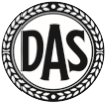 POJIŠTĚNÍ PRÁVNÍ OCHRANY 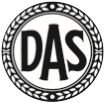 POJISTNÉ PODMÍNKY – OBECNÁ ČÁST PP/O/160501Účelem pojištění právní ochrany formou právního poradenství je získat pro řešení konkrétního právního problému partnera, na kterého se můžete kdykoliv obrátit a získat co nejrychleji odborné právní poradenství.Pojištění právní ochrany formou právního poradenství podporuje pojištěného radou a zmírňuje tím riziko dalších problémů a nákladů.POJIŠTĚNÍ PRÁVNÍ OCHRANYPOJISTNÉ PODMÍNKY – ZVLÁŠTNÍ ČÁSTPrávní ochrana řidiče ZPP/R/160501POJIŠTĚNÍ PRÁVNÍ OCHRANYPOJISTNÉ PODMÍNKY – ZVLÁŠTNÍ ČÁSTPrávní ochrana soukromí ZPP/S/160501Právní ochrana při úrazu ZPP/U/160501POJIŠTĚNÍ PRÁVNÍ OCHRANYPOJISTNÉ PODMÍNKY – ZVLÁŠTNÍ ČÁSTPrávní ochrana zaměstnance ZPP/Z/160501Právní ochrana myslivce ZPP/M/160501POJIŠTĚNÍ PRÁVNÍ OCHRANYPOJISTNÉ PODMÍNKY – ZVLÁŠTNÍ ČÁSTPrávní ochrana podnikatele ZPP/POP/160501POJIŠTĚNÍ PRÁVNÍ OCHRANYPOJISTNÉ PODMÍNKY – ZVLÁŠTNÍ ČÁSTPrávní ochrana pro školy a školská zařízení ZPP/SKO/160501Pro pojištění právní ochrany obce platí kromě obecné části pojistných podmínek 	3. ROZSAH POJIŠTĚNÍPP/O/160501 následující zvláštní část pojistných podmínek:	(NA JAKÉ PRÁVNÍ VZTAHY SE POJIŠTĚNÍ VZTAHUJE)	3 1 	Nároky na náhradu újmyPŘEDMĚT POJIŠTĚNÍ	(například nároky pojistníka na náhradu škody na zařízení obecního úřadu) (NA CO SE POJIŠTĚNÍ VZTAHUJE)	Pojištění se vztahuje na ochranu a prosazování právních zájmů pojištěného, Pojištění právní ochrany obce se vztahuje na ochranu a prosazování oprávněných 	pokud v souvislosti s činností obce uplatňuje proti jiné osobě nárok:právních zájmů pojištěného souvisejících s činností pojistníka, která je oprávněně 	a) na náhradu újmy na zdraví nebo vykonávána podle českých právních předpisů 	b) na náhradu újmy na jmění, pokud újma byla pojištěnému způsobena porušením zákona, nikoli poruše-POJIŠTĚNÉ OSOBY	ním smluvní povinnosti, nebo pokud se jedná o újmu, za kterou je ve smyslu (KTERÉ OSOBY POJIŠTĚNÍ CHRÁNÍ)	zákona objektivně odpovědná jiná osoba V případě pojištění právní ochrany obce je pojištěným:	3 2 	Nároky na náhradu škody způsobené veřejnou mocípojistník, jímž může být obec, městys, město, městský obvod nebo městská 	(například nároky na náhradu škody způsobené nesprávným úředním rozhodčást;	nutím při odnětí věci)členové zastupitelstva pojistníka při činnosti v orgánech pojistníka 	Pojištění se vztahuje na ochranu a prosazování právních zájmů pojištěného, pokud uplatňuje nárok na náhradu škody způsobené veřejnou mocí nezákonným rozhodnutím či nesprávným úředním postupem POJIŠTĚNÍ PRÁVNÍ OCHRANYPOJISTNÉ PODMÍNKY – ZVLÁŠTNÍ ČÁSTPrávní ochrana sportovce ZPP/SP/1605013 2 	Pracovněprávní nároky zaměstnance na náhradu újmy proti zaměstnavateli (například pracovní úrazy, nemoci z povolání a s tím spojené škody na věcech a ušlém výdělku)SMLUVNÍ UJEDNÁNÍ (SU/160501)DRUH KOMBINOVANÉHO POJIŠTĚNÍ PRÁVNÍ OCHRANYZVLÁŠTNÍ ČÁSTI POJISTNÝCH PODMÍNEKRODINA, PARTNER, SINGLE+, SINGLEZPP/S/160501 (Právní ochrana soukromí)RODINA, PARTNER, SINGLE+, SINGLEZPP/R/160501 (Právní ochrana řidiče)RODINA, PARTNER, SINGLE+, SINGLEZPP/ V/160501 (Právní ochrana vozidla)RODINA, PARTNER, SINGLE+, SINGLEZPP/Z/160501 (Právní ochrana zaměstnance)RODINA, PARTNER, SINGLE+, SINGLEZPP/B/160501 (Právní ochrana bydlení)RODINA, PARTNER, SINGLE+, SINGLEZPP/U/160501 (Právní ochrana při úrazu)RODINA, PARTNER, SINGLE+, SINGLEZPP/PORS/160501 (Právní poradenství pro soukromé osoby)SENIORZPP/S/160501 (Právní ochrana soukromí)SENIORZPP/R/160501 (Právní ochrana řidiče)SENIORZPP/ V/160501 (Právní ochrana vozidla)SENIORZPP/B/160501 (Právní ochrana bydlení)SENIORZPP/U/160501 (Právní ochrana při úrazu)SENIORZPP/PORS/160501 (Právní poradenství pro soukromé osoby)ŘIDIČ+ZPP/R/160501 (Právní ochrana řidiče)ŘIDIČ+ZPP/Z/160501 (Právní ochrana zaměstnance)